Saistošie noteikumiRēzeknē2023.gada 6.aprīļa                                                                                            	 Nr.3“Par licencēto makšķerēšanu Rēzeknes novada Feimaņu pagasta teritorijā esošā Rušona ezerā (Rušonā)”Izdoti saskaņā ar Zvejniecības likuma 10.panta piekto daļuSaistošie noteikumi nosaka kārtību, kādā tiek organizēta licencētā makšķerēšana Rēzeknes novada Feimaņu pagasta teritorijā esošā Rušona ezerā (Rušonā).Ar šiem saistošajiem noteikumiem ir apstiprināts Nolikums “Par licencēto makšķerēšanu Rušona ezerā (Rušonā)” (Pielikumā).Saistošo noteikumu darbības laiks no saistošo noteikumu stāšanās spēkā dienas līdz 2030.gada 30.decembrim.Domes priekšsēdētāja vietniece				Ērika TeirumniekaPielikumsRēzeknes novada pašvaldības 2023.gada _______ saistošajiem noteikumiem Nr.__NOLIKUMS“Par licencēto makšķerēšanu Rēzeknes novada Feimaņu pagasta teritorijā esošā Rušona ezerā (Rušonā)”Izdots saskaņā ar Valsts pārvaldes iekārtas likuma 72.panta pirmās daļas 1.punktu Zvejniecības likuma 10.panta piekto daļuVispārīgie jautājumiLicencētā makšķerēšana Rēzeknes novada Feimaņu pagasta teritorijā esošā Rušona ezerā (Rušonā) tiek organizēta saskaņā ar Ministru kabineta 2015.gada 22.decembra noteikumiem Nr.799 “Licencētās makšķerēšanas, licencētās vēžošanas un licencēto zemūdens medību kārtību” (turpmāk – MK noteikumi Nr. 799).Licencētā makšķerēšana Rēzeknes novada Feimaņu pagasta teritorijā esošā Rušona ezerā (Rušonā) tiek ieviesta ar nolūku regulāri (vismaz vienu reizi trijos gados) papildināt zivju krājumus makšķernieku vajadzībām, uzlabot zivju krājumu racionālu izmantošanu, kontrolēt ezeru un to piekrastes antropogēno slodzi, kā arī iegūt papildu līdzekļus zivju krājumu pavairošanai un aizsardzībai.  Tāpat arī licencētā makšķerēšana tiek organizēta ar nolūku limitēt vērtīgu zivju sugu ieguvi. Ar šo nolikumu Rēzeknes novada Feimaņu pagasta teritorijā esošā Rušona ezerā (Rušonā) tiek noteikta licencētās makšķerēšanas kārtība un licencētās makšķerēšanas organizētāja pienākumi un pakalpojumi, kā arī atbildība par šīs kārtības pārkāpumiem. Rēzeknes novada Feimaņu pagasta teritorijā esošā Rušona ezera (Rušona) platība aizņem 609,2 ha, saskaņā ar Civillikuma 1102.panta 1.pielikumu ir publisks ezers. Rušona ezera (Rušona) kopējā platība 2373 ha un tas atrodas arī Preiļu novada Rušona pagasta teritorijā un Krāslavas novada Kastuļinas pagasta teritorijā. Rušona ezerā (Rušonā) ir 18 salas, no tām 9 salās ir noteikts dabas lieguma statuss, tā ir arī Natura 2000 teritorija.Licencēto makšķerēšanu Rēzeknes novada Feimaņu pagasta teritorijā esošā Rušona ezerā (Rušonā) organizē Preiļu novada pašvaldība, adrese: Raiņa bulvāris 19, Preiļi, LV-5301, tālrunis: +37125213523, e-pasts: zivis@preili.lv (turpmāk – licencētās makšķerēšanas organizētājs), pamatojoties uz 16.01.2023. pilnvarojuma līgums Nr.RNP/2022/8.21/972, ar kuru Rēzeknes novada pašvaldība uzdod un Preiļu novada pašvaldība apņemas veikt licencētās makšķerēšanas organizēšanu Rēzeknes novada Feimaņu pagasta teritorijā esošā Rušona ezera (Rušona) daļā.Licencētās makšķerēšanas noteikumiMakšķerēšana Rēzeknes novada Feimaņu pagasta teritorijā esošā Rušona ezerā (Rušonā) notiek saskaņā ar MK noteikumiem Nr.799, kā arī saskaņā ar Ministru kabineta 2015.gada 22.decembra noteikumiem Nr.800 “Makšķerēšanas, vēžošanas un zemūdens medību noteikumiem” (turpmāk – MK noteikumi Nr.800), ievērojot šādas atkāpes un papildus prasības:vienam makšķerniekam lomā atļauts uzglabāt un paturēt 3 līdakas un 3 zandartus, no kuriem tikai viens zandarts var būt garumā lielāks par 65 cm;makšķerniekam aizliegts atrasties ar ūdens transporta līdzekļiem ūdenstilpē diennakts tumšajā laikā no 1.novembra līdz 30.aprīlim (par diennakts tumšo laiku tiek uzskatīts laika periods no vienas stundas pēc saulrieta līdz vienai stundai pirms saullēkta);ūdens transporta līdzeklī katram makšķerniekam ir jābūt glābšanas vestei, kurai  jāatrodas makšķerēšanai izmantojamā transporta līdzeklī;diennakts tumšajā laikā no 1.maija līdz 31.oktobrim visiem makšķerēšanā izmantojamiem ūdens transporta līdzekļiem jābūt aprīkotiem ar nepārtraukti darbojošos un skaidri saskatāmu mākslīgās gaismas elementu (riņķa uguns);aizliegta makšķerēšana ar velcēšanas paņēmienu no 1.maija līdz 30.jūnijam, kā arī aizliegts velcēt tuvāk par 50 m no cita ūdens transporta līdzekļa vai krasta joslas. Par velcēšanu uzskatāma makšķerēšana ar mākslīgas vai dabīgas ēsmas vilkšanu aiz ūdens transportlīdzekļa, kurš pārvietojas izmantojot iekšdedzes dzinēju, elektromotoru vai muskuļu spēku;makšķerēšanai ar gruntsmakšķeri ir atļauta tikai viena gruntsmakšķere, kas aprīkota ar ne vairāk kā trijiem āķiem, aizliegts izmantot gruntsmakšķeri, kas aprīkota ar gumiju;sakarā ar zivju nārsta laiku Rušona ezerā (Rušonā), šī nolikuma 1.Pielikumā “Lieguma shēma Rušonā” norādītajā Rušona ezera (Rušona) daļā ir aizliegta jebkura veida makšķerēšana no laivām un citiem peldošiem transporta līdzekļiem laika periodā no 1.maija līdz 31.maijam;makšķerēšana, izmantojot ūdens transporta līdzekļus, atļauta no 1.maija līdz 31.decembrim;aizliegts makšķerēt no salām.Licencētā makšķerēšana atļauta no laivām un citiem peldošiem ūdens transporta līdzekļiem, no krasta (izņemot no  šī nolikuma 7.9.punktā minētajām salām), un no ledus.Licencētā makšķerēšana tiek noteikta visu gadu ezera teritorijā, izņemot šī nolikuma 7.7.punktā noteikto ierobežojumu.Saskaņā ar MK noteikumiem Nr.800 zemūdens medības un vēžošana Rēzeknes novada Feimaņu pagasta teritorijā esošā Rušona ezerā (Rušonā) nav atļauta.III. Papildus vides aizsardzības prasības, kuras jāievēro makšķerniekiemTauvas josla ir brīva josla ap ūdenstilpi, lai primāri nodrošinātu piekļuvi krastam, vides aizsardzības pasākumus, ugunsdrošības pasākumus utml., tā neparedz ilgstošu uzturēšanos. Makšķerēšanai izmantojamā tauvas josla gar publisko ezeru - Rēzeknes novada Feimaņu pagasta teritorijā esošo Rušona ezeru (Rušonu) - ir 10 m.Tauvas joslā  aizliegts: kurt ugunskurus, izņemot speciāli iekārtotas vietas, kur to ir atļauts darīt ar līdzi atvestu kurināmo;lauzt kokus un krūmus, bojāt zaļo zonu;piegružot ezeram piegulošo teritoriju, mest ūdenī stikla, plastmasas un citus atkritumus.Autotransporta novietošana atļauta tikai saskaņā ar Ceļu satiksmes noteikumiem – īpašās stāvvietās, vai uz valsts nozīmes ceļiem, bet uz privātām zemēm – ar zemes īpašnieka atļauju.Kontrolējošās institūcijas licencētās makšķerēšanas vietā var pieprasīt jebkuram makšķerniekam savākt atkritumus 20 m attālumā ap makšķernieku un viņa personīgajām mantām.Makšķerniekam makšķerēšanas laikā Rēzeknes novada Feimaņu pagasta teritorijā esošā Rušona ezerā (Rušonā) un atrodoties pie ezera jāievēro pašvaldību saistošie noteikumi, kas reglamentē publisko un pašvaldības ūdenstilpju, to salu un piekrastes zonas uzturēšanas un sabiedriskās kārtības noteikumi.IV. Licenču veidi un maksa par licencēmLicencētās makšķerēšanas licences (3.Pielikums “Makšķerēšanas licenču paraugi”): vienas dienas licence – 5,00 EUR, darbības laiks (periods) ir uz licences norādītais attiecīgās dienas datums;mēneša licence – 15,00 EUR, derīga vienu licencē norādīto kalendāro mēnesi; sezonas licence – 25 EUR:vasaras sezonas (no 1.maija līdz 31.oktobrim) licence;ziemas sezonas (no 1.novembra līdz 30.aprīlim) licence; gada (no 1.janvāra līdz 31.decembrim) bezmaksas licence;gada licence (no 1.janvāra līdz 31.decembrim)  – 50,00 EUR;gada licence (no 1.janvāra līdz 31.decembrim) ar atlaidi – 25,00 EUR.Vienam makšķerniekam vienlaicīgi atļauts izmantot viena veida makšķerēšanas licenci. Makšķerēt atļauts tikai tad, ja makšķernieks ir iegādājies vai saņēmis un tam ir līdzi kāda no šī nolikuma 2.pielikumā “Licenču veidi un maksa par licencēm” norādītajām makšķerēšanas licencēm, personu apliecinošs dokuments, bet personām no 16 līdz 65 gadu vecumam (izņemot personas ar invaliditāti) – arī makšķerēšanas karte. Makšķerēšanas licences tiek izrakstītas uz konkrētas personas vārda un tās aizliegts nodot citām personām.V. Makšķerēšanas bezmaksas un par samazinātu maksu licenču piemērošanaGada licenci par samazinātu maksu ir tiesīgas saņemt: personas ar  III grupas invaliditāti;maznodrošinātās personas (pie licences iegādes uzrādot pašvaldības, kurā persona deklarēta, sociālā dienesta lēmumu par šī statusa piešķiršanu);personas no daudzbērnu ģimenēm un ģimenēm, kuru aprūpē ir bērns ar invaliditāti vai pilngadīga persona, kas nav sasniegusi 24 gadu vecumu, ja tai noteikta I vai II invaliditātes grupa, un kurām saskaņā ar valstī īstenoto Latvijas Goda ģimenes apliecības programmu ir piešķirta Latvijas Goda ģimenes apliecība.Bezmaksas gada licences paredzētas:bērniem un pusaudžiem vecumā līdz 16 gadiem;personām, kuras vecākas par 65 gadiem;personām ar  I, II grupas invaliditāti;politiski represētām personām;ūdenstilpes krasta zemju īpašniekiem un viņu ģimenes locekļiem līdz radniecības trešajai pakāpei, makšķerēšanai tikai licencē norādītajā ezerā, t.i., ezerā, kura krastam pieguļ viņu zemes īpašums. Licences izsniegšanas brīdī tiek atzīmēts konkrēts ezers (atstāj neizsvītrotu), kurā licence ir spēkā. personas, kuras sniegušas ievērojamu ieguldījumu Rēzeknes novada Feimaņu pagasta teritorijā esošā Rušona ezera (Rušona) krastu zonas sakopšanā, maluzvejniecības novēršanā, informācijas sniegšanā, kas palīdzējusi novērst būtiskus draudus videi, u.c., kuras veicot šo ieguldījumu ir darbojušās bez atlīdzības, un kurām to ar lēmumu piešķīrusi pašvaldība;pašvaldību pilnvarotām personām, kas kontrolē zivju un vēžu ieguvi attiecīgās pašvaldības administratīvās teritorijas ūdeņos.VI. Makšķerēšanas licences saturs un noformējumsLicencē (3.Pielikums “Makšķerēšanas licenču paraugi”) tiek uzrādīts licences veids, kārtas numurs, cena, derīguma termiņš, attiecīgais ezera nosaukums, ziņas par licencētās makšķerēšanas, organizētāju, licences izsniedzēja paraksts (izņemot elektroniskām licencēm), licences saņēmējs un tā personas kods, tālruņa numurs un saziņai izmantojamā elektroniskā pasta adrese, kā arī saņēmēja paraksts (izņemot elektroniskām licencēm) un licences izsniegšanas datums. Licences īpašnieka personas datus un makšķerēšanas laiku vai termiņus licencē ieraksta tās izsniedzējs (licence bez tajā ierakstītiem, nepilnīgi ierakstītiem vai nepatiesiem personas datiem vai bez makšķerēšanas laika (termiņa) norādes uzskatāma par nederīgu). Interneta vietnē www.manacope.lv iegādātajās licencēs tiek norādīts: licences saņēmēja vārds, uzvārds; licences saņēmēja personas kods;licences saņēmēja tālruņa numurs;saziņai izmantojamā elektroniskā pasta adrese; licences derīguma laiks (termiņš);licences veids; licences cena; ezera nosaukums. VII. Makšķerēšanas licenču realizācijaLicenču izplatīšanu darba dienās veic: Rušona pagasta pārvalde (Liepu 5a, Kastīre, Rušona pag., Preiļu novads, LV-5329), tālr. 65326101, darba dienās no plkst. 9.00 - 17.00, e-pasts: rusonaspagasts@preili.lv; Riebiņu pagasta pārvalde (kasē) (Saules iela 8, Riebiņi, Riebiņu pag., Preiļu novads, LV-5326), tālr. 65324641, darba dienās no plkst. 9.00 - 17.00, e-pasts: riebinupagasts@preili.lv;Aglonas pagasta pārvalde (Somersētas iela 34, Aglona, Aglonas novads, LV-5304), tālrunis: 65324573, 65324569, darba dienās no plkst. 9.00 - 17.00, e-pasts: aglona@preili.lv;Pelēču pagasta pārvalde, Liepu iela 6, Pelēči, Pelēču pagasts, Preiļu novads, LV-5320, tālrunis: 65324569, darba dienās no plkst. 8.00 - 16.30, e-pasts: pelecupagasts@preili.lv.Makšķernieku veikalā “Āķis”, darba dienās no 8.00 - 17.00, sestdien no 8.00 - 14.00, adrese: Daugavpils iela 23, Preiļi, Preiļu novads, t. +371 29174196, e-pasts: andriskukors@gmail.com. Licences (izņemot gada bezmaksas licenci un gada licenci ar atlaidi) var iegādāties jebkurā laikā elektroniski www.manacope.lv.Gada bezmaksas licenci un gada licenci ar atlaidi var saņemt vai iegādāties tikai šī nolikuma 24.1.-24.4.apakšpunktos norādītajās licenču izplatīšanas vietās, kā arī Preiļu novada pašvaldībā pie ezeru apsaimniekošanas speciālista, zvanot pa t.25213523. Makšķerēšanai neizmantoto vai sakarā ar pārkāpumu izņemto licenču vērtība makšķerniekiem netiek atgriezta. No makšķerēšanas licencēm iegūto līdzekļu izlietojums20% no licenču realizācijā iegūtās kopējās summas pašvaldība reizi pusgadā – līdz 10.jūlijam par pirmo pusgadu un līdz 10.janvārim par otro pusgadu – pārskaita valsts pamatbudžetā Zivju fonda dotācijas ieņēmumu veidošanai. Preiļu novada pašvaldības rīcībā paliek 80% no licenču realizācijā iegūtās kopējās summas, kas tiek izmantoti zivju krājumu pavairošanai, vides un zivju aizsardzības un licencētās makšķerēšanas organizēšanas nodrošināšanai. IX. Makšķernieku lomu pārskatsMakšķernieks katras dienas iegūto lomu ieraksta licences otrajā pusē norādītajā formā (loms kilogramos, zivju skaits un svars pa sugām), vajadzības gadījumā pārnesot ierakstus uz atsevišķas lapas (4.pielikums “Makšķernieka lomu pārskats”).Elektroniski iegādātai licencei lomu pārskatu  aizpilda tīmekļvietnē www.manacope.lv.  Visu licenču īpašnieku (izņemot elektroniski iegādātas licences) obligāts pienākums ir licences kopā ar lomu pārskatu 5 dienu laikā pēc licences derīguma termiņa beigām iesniegt licenču iegādes vietās vai arī nosūtīt pa pastu uz licencētās makšķerēšanas organizētāja adresi. Elektroniski iegādātu licenču īpašniekiem ir pienākums 5 dienu laikā pēc licences derīguma termiņa beigām aizpildīt lomu pārskatu tīmekļvietnē www.manacope.lv.Licencētās makšķerēšanas organizētājs reģistrē personas, kas ir pārkāpušas nolikumā noteikto lomu uzskaites kārtību, un, izmantojot licencē norādīto tālruņa numuru vai elektroniskā pasta adresi, paziņo par nepieciešamību 14 dienu laikā iesniegt loma pārskatu. Ja minētajā termiņā loma pārskats nav iesniegts, organizētājs par konstatēto pārkāpumu informē zivju resursu aizsardzības un uzraudzības iestādes.Visu vienas dienas, mēneša, sezonas, gada, gada licenču ar atlaidi un gada bezmaksas licenču īpašnieku obligāts pienākums ir licenci kopā ar aizpildītu lomu pārskatu iesniegt kādā no minētajiem veidiem:licenču iegādes vietās;nosūtīt pa pastu uz Preiļu novada pašvaldības adresi - Raiņa bulvāris 19, Preiļi, Preiļu novads, LV-5301;skenētā veidā nosūtīt uz e-pasta adresi zivis@preili.lv; portālā www.manacope.lv  (portālā www.manacope.lv iegādātās licences).X. Licencētās makšķerēšanas organizētāja sniegtie pakalpojumi un pienākumiLicencētās makšķerēšanas organizētājs:sniegt pakalpojumus un veic pienākumus veikt atbilstoši Latvijas normatīvo aktu prasībām un saskaņā ar Ministru kabineta noteikumiem Nr.799sniedz informāciju par licencētās makšķerēšanas organizēšanu Preiļu novada laikrakstā, Preiļu novada pašvaldības mājaslapā www.preili.lv (informāciju attiecībā par licencētās makšķerēšanas organizēšanu Rēzeknes novada Feimaņu pagasta teritorijā esošā Rušona ezerā (Rušonā) arī Rēzeknes novada pašvaldības bezmaksas izdevumā un Rēzeknes  novada pašvaldības mājaslapā www.rezeknesnovads.lv) un nodrošināt atbilstošu norādes zīmju izvietošanu ezeru piekrastēs;nodrošina makšķerēšanas licenču pieejamību un realizē makšķerēšanas licences saskaņā ar šī Nolikuma VII.nodaļu;nodrošina naudas līdzekļu sadali, kas iegūti, realizējot makšķerēšanas licences, kā arī attiecīgo līdzekļu izmantošanu atbilstoši šī Nolikuma VIII.nodaļā noteiktajām prasībām;reizi pusgadā - līdz 10.jūlijam par pirmo pusgadu un līdz 10.janvārim par otro pusgadu - pārskaita valsts pamatbudžetā no licenču pārdošanas iegūto naudas līdzekļu daļu, ko nosaka atbilstoši šo noteikumu VIII.nodaļai;organizētāja rīcībā esošo līdzekļu daļu izmantot atbilstoši nolikumam, daļu līdzekļu ieguldot zivju krājumu pavairošanā, saglabāšanā un aizsardzībā, licencētās makšķerēšanas organizēšanā, kā arī to pārvaldes un kontroles nodrošināšanā;iesniedz licences ar lomu uzskaites pārskatu katru gadu līdz 1.februārim par iepriekšējā gadā iegūtajiem lomiem Pārtikas drošības, dzīvnieku veselības un vides zinātniskajā institūtā „BIOR” zivju krājumu novērtēšanai;iesniedz Lauku atbalsta dienestā (Republikas laukums 2, Rīga, LV-1981) pārskatu par licencēto makšķerēšanu divas reizes gadā, par katru iepriekšējo pusgadu – attiecīgi līdz 15.jūlijam un 15.janvārim;papildina zivju krājumus ūdeņos, ja tas ir paredzēts saskaņā ar zinātniski pamatotām rekomendācijām, ūdenstilpes ekspluatācijas noteikumiem;nosaka atbildīgo personu, kas ir ieguvusi sabiedriskā vides inspektora vai pašvaldības pilnvarotās personas statusu un piedalās vides un zivju resursu aizsardzības un uzraudzības pasākumos;katru gadu līdz 31.decembrim iesniedz Valsts vides dienestā pārskatu par veiktajiem dabas aizsardzības, kontroles un zivju resursu papildināšanas (ja tas ir paredzēts) pasākumiem, kā arī informāciju par licencētās makšķerēšanas organizēšanai nepieciešamās infrastruktūras izveidošanu un uzturēšanu;uzskaita izsniegtās makšķerēšanas licences īpašā licenču uzskaites žurnālā, kas atrodas katrā licenču tirdzniecības vietā; elektroniski iegādātās licences tiek automātiski uzskaitītas portālā www.manacope.lv;iepazīstina makšķerniekus ar nolikuma prasībām un nodrošināt nolikuma publisku pieejamību, tostarp licenču pārdošanas un izsniegšanas vietās;sniedz makšķerniekiem šādus pakalpojumus: ūdens transportlīdzekļu reģistrācijas prasību kontroli un nepieciešamības gadījumā to kustības organizāciju;mehānisko transportlīdzekļu kustības organizāciju uz Rēzeknes novada Feimaņu pagasta teritorijā esošā Rušona ezera (Rušona) ledus; Rēzeknes novada Feimaņu pagasta teritorijā esošā Rušona ezera (Rušona), tā salu un krasta zonas apsaimniekošanu un uzturēšanu, tai skaitā atpūtas vietu organizāciju; sporta, ūdenssporta un atpūtas pasākumu organizāciju Rēzeknes novada Feimaņu pagasta teritorijā esošā Rušona ezerā (Rušonā).XI. Licencētās makšķerēšanas prasību ievērošanas kontrolePar Rēzeknes novada Feimaņu pagasta teritorijā esošā Rušona ezera (Rušona) zivju resursu aizsardzību un uzraudzību, saskaņā ar Zvejniecības likuma 18.pantu, atbild Valsts vides dienests, kā arī Preiļu novada pašvaldības policija un pašvaldības vides kontroles amatpersonas.Licencētās makšķerēšanas organizētāja pienākumu ievērošanu un izpildi atbilstoši kompetencei uzrauga valsts institūcijas.XII. Makšķerēšanas sacensībasMakšķerēšanas sacensību nolikumu Rēzeknes novada Feimaņu pagasta teritorijā esošā Rušona ezera (Rušona) sacensību organizētājs saskaņo ar:Preiļu novada pašvaldību;Valsts vides dienestu;  Dabas aizsardzības pārvaldi (atbilstoši Ministru kabineta noteikumu Nr.800  6.punktam, nepieciešams saskaņot tikai tad, ja sacensības plānotas īpaši aizsargājamās dabas teritorijās).Sacensību organizētāji ne vēlāk kā 40 darba dienas pirms attiecīgo sacensību norises Preiļu novada pašvaldībā iesniedz iesniegumu (7.Pielikums “Iesniegums makšķerēšanas sacensību nolikuma saskaņošanai”) un sacensību nolikumu drukātā vai elektroniskā formātā.Preiļu novada pašvaldība pieņem lēmumu par nolikuma saskaņošanu 30 darba dienu laikā pēc tā reģistrēšanas.Makšķernieks, kas piedalās makšķerēšanas sacensībās ir atbildīgs par lomu  pārskatu nodošanu, atbilstoši nolikuma IX.sadaļai.XIII. Nolikuma darbības laiksŠis Nolikums stājas spēkā pēc saskaņošanas Zemkopības ministrijā, Pārtikas drošības, dzīvnieku veselības un vides zinātniskajā institūtā „BIOR”, Valsts vides dienestā, Dabas aizsardzības pārvaldē un Vides aizsardzības un reģionālās attīstības ministrijā un apstiprināšanas ar Rēzeknes novada pašvaldības saistošajiem noteikumiem Pašvaldību likuma 47.pantā noteiktajā kārtībā.Licencētās makšķerēšanas nolikuma darbības gala termiņš - 2030.gada 30.decembris. Informāciju par licencētās makšķerēšanas vietām, licencētās makšķerēšanas organizētāju un makšķerēšanas licences iegādes iespējām pašvaldība ne vēlāk kā mēnesi pirms licencētās makšķerēšanas sākuma publicē oficiālajā izdevumā “Latvijas Vēstnesis” un Preiļu un Rēzeknes novada preses izdevumos.XIV. Nolikuma pielikumiNolikumam ir šādi pielikumi:1.pielikums “Lieguma shēma Rušonā”;2.pielikums “Licenču veidi un maksa par licencēm”;3.pielikums “Makšķerēšanas licenču paraugi”;4.pielikums “Makšķernieka lomu pārskats”;5.pielikums “Ezeri, kuros tiek organizēta licencētā makšķerēšana”;6.pielikums “Pasākumu plāns zivju resursu pavairošanai, saglabāšanai un aizsardzībai”;7.pielikums “Iesniegums makšķerēšanas sacensību nolikuma saskaņošanai”;8.pielikums “Nolikuma saskaņojumi”.Domes priekšsēdētāja vietniece				Ērika Teirumnieka1.PielikumsLIEGUMA SHĒMA RUŠONĀ	Licencētās makšķerēšanas dalībniekiem ievērot Ministru kabineta 2015.gada 22.decembra noteikumu Nr.800 “Makšķerēšanas, vēžošanas un zemūdens medību noteikumiem” prasības, kā arī sakarā ar zivju nārsta laiku Rušonā, norādītajā Rušona ezera daļā ir aizliegta jebkura veida makšķerēšana no laivām un citiem peldošiem transporta līdzekļiem laika periodā no 1.maija līdz 31.maijam.	Lieguma robeža Rušona ezera akvatorijā sākas ar  ezera akvatorijas robežu (norādīta kā taisna līnija) no punkta Nr.1 līdz punktam Nr.2, turpinās pa Rušona krasta robežu līdz punktam Nr.3, tad no punkta Nr.3 līdz punktam Nr.4 (norādīta kā taisna līnija) un turpinās pa Rušona ezera krasta robežu līdz punktam Nr.1.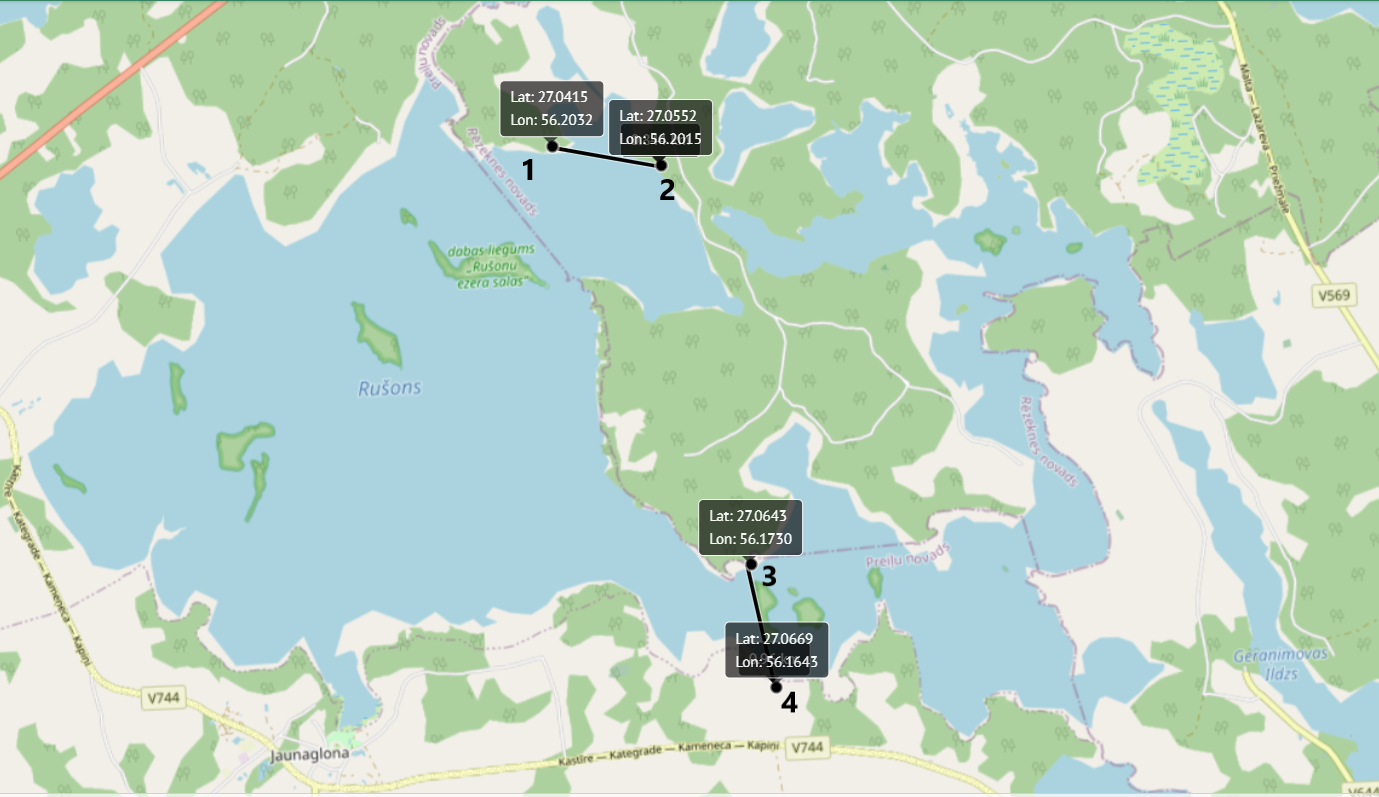 1.attēls Lieguma robeža Rušona akvatorijā – norādīti punkti ar GPS koordinātām krastā (uz sauszemes), nosakot lieguma robežu kā taisnu līniju starp šiem punktiem.tabula Lieguma robeža Rušonā, punkti ar GPS koordinātām2.PielikumsLICENČU VEIDI UN MAKSA PAR LICENCĒM**Vienam makšķerniekam vienlaicīgi atļauts izmantot viena veida makšķerēšanas licenci. 3.PielikumsMAKŠĶERĒŠANAS LICENČU PARAUGI4.Pielikums Makšķernieka lomu pārskatsVisu licenču īpašnieku obligāts pienākums ir licences kopā ar lomu pārskatu tabulām 5 dienu laikā pēc licences termiņa beigām iesniegt licenču iegādes vietās vai arī nosūtīt pa pastu uz licencētās makšķerēšanas organizētāja adresi. Elektroniski iegādātu licenču īpašniekiem ir pienākums 5 dienu laikā pēc licences derīguma termiņa beigām aizpildīt lomu pārskatu tīmekļvietnē www.manacope.lv .Makšķernieks _________________________(vārds, uzvārds)Paraksts______________________________5.PielikumsEZERI, KUROS TIEK ORGANIZĒTA LICENCĒTĀ MAKŠĶERĒŠANA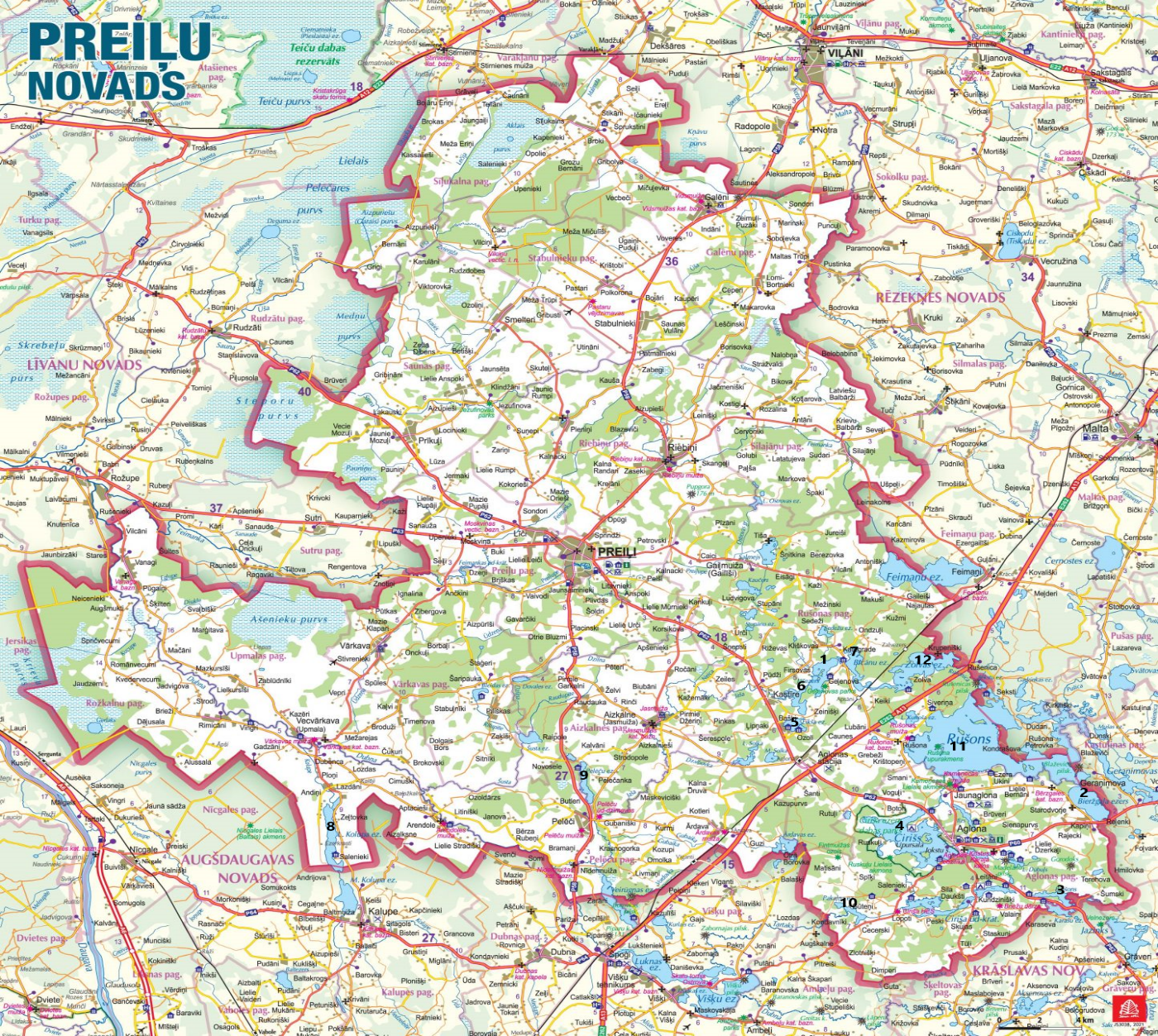 Bicānu ezers;Bieržgaļa ezers;Biešons;Cirišs;Eikša ezers;Jašazars;Kategrades ezers;Lielais Kolupa ezers;Pelēča ezers;Pakalnis;Rušons;  12.Zolvas ezers.6.PielikumsLICENCĒTĀS MAKŠĶERĒŠANAS ORGANIZĒTĀJA PASĀKUMU PLĀNS ZIVJU RESURSU SAGLABĀŠANAI, PAPILDINĀŠANAI UN AIZSARDZĪBAILicencētās makšķerēšanas organizētājs, ievērojot normatīvos aktus, zinātniskās rekomendācijas un Riebiņu novada domes 2009. gada 12. maija sēdē apstiprinātos noteikumus „Jāšezera – Bicānu ezera apsaimniekošanas noteikumi”, 2016. gadā Daugavpils universitātes Limnoloģijas institūta izstrādāto dabas lieguma „Jāšezerā - Bicānu ezers” un “Rušonas ezera salas” dabas aizsardzības plāniem, Pārtikas drošības, dzīvnieku veselības un vides zinātniskajā institūta „BIOR” izstrādātajiem zivsaimnieciskās ekspluatācijas noteikumiem – Biešona ezeram (2012.g.), Bieržgaļa ezeram (2013.g.), Cirišam(2011.g.), Eikša ezeram (2013.g), Jašezeram (2011.g.), Kategradas ezeram (2011.g.), Pakalņim (2012.g.), Latvijas Zivsaimniecības pētniecības institūta izstrādātajiem zivsaimnieciskās ekspluatācijas noteikumiem Pelēča ezeram(2004.g.) Zolvas ezeram(1998.g.) un  SIA “Saldūdeņu risinājumi” izstrādātajiem zivsaimnieciskās ekspluatācijas noteikumiem Rušonam (2019.g.), Bicānu ezeram (2020.g.), Lielajam Kolupa ezeram (2022. gads) īsteno pasākumu plānu ezeru zivju resursu saglabāšanai, papildināšanai aizsardzībai.Viens no apsaimniekošanas plāna mērķiem ir ezeru zivsaimnieciskā potenciāla saglabāšana un palielināšana. Pašvaldības kā apsaimniekotāja kompetencē ir pasākumi, kas nodrošina zivju resursu saglabāšanu, papildināšanu un aizsardzību, pasākumi zivju resursu saglabāšanai un aizsardzībai:2.1. regulāra malu zvejniecības apkarošana;2.2. pastāvīga makšķerēšanas karšu un licenču esamības pārbaude;3.3. Vispārējo makšķerēšanas noteikumu un šī nolikuma prasību ievērošanas kontrole. 7.Pielikums _____________________________________________ (vārds, uzvārds / nosaukums)_____________________________________________ (personas kods / reģistrācijas numurs)_____________________________________________ (deklarētā dzīvesvieta / juridiskā adrese)_____________________________________________(telefona numurs, e-pasts)Preiļu novada pašvaldībaiRaiņa bulvāris 19, Preiļi, Preiļu novads, LV - 5301IESNIEGUMSMAKŠĶERĒŠANAS SACENSĪBU RUŠONĀ NOLIKUMA SASKAŅOŠANAISacensību nosaukums: _____________________________________________________________________________Organizators: _____________________________________________________________________________Atbildīgā persona un kontaktinformācija: _____________________________________________________________________________(vārds, uzvārds, telefona numurs)Sacensību datums un laiks: _____________________________________________________________________________Plānotais dalībnieku skaits: _____________________________________________________________________________Sacensību apraksts: __________________________________________________________________________________________________________________________________________________________202__. gada ___._________		_______________________________________________  (paraksts, paraksta atšifrējums)IESNIEGUMS SAŅEMTS 202__. gada ___._________		_______________________________________________  (paraksts, paraksta atšifrējums)Pieteikumā iesniegtos personas datus Preiļu novada pašvaldība (turpmāk – Pašvaldība) izmantos, lai identificētu pieteikuma iesniedzēju, izskatītu pieteikumu saskaņā ar Iesniegumu likuma 3.panta otro daļu, nodrošinātu komunikāciju ar pieteikuma iesniedzēju. Pašvaldībai ir tiesības sniegtās informācijas patiesumu pārbaudīt tai pieejamajās valsts informācijas sistēmās. Personas datu glabāšanas ilgums tiek noteikts saskaņā ar Pašvaldības apstiprinātu lietu nomenklatūru. 8.Pielikums NOLIKUMA SASKAŅOJUMIZemkopības ministrijas 2023.gada 24.februāra saskaņojums - vēstule Nr.4.1-2e/436/2023 (pievienota pielikumā).“Pārtikas drošības, dzīvnieku veselības un vides zinātniskā institūta “BIOR”” 2023.gada 8.marta saskaņojums - vēstule Nr.30-1/58-e (pievienota pielikumā).Valsts vides dienesta 2023.gada 6.marta saskaņojums - vēstule Nr.2.3/436/LA/2023 (pievienota pielikumā).Dabas aizsardzības pārvaldes 2023.gada 6.marta saskaņojums - vēstule Nr.3.15.3.1/1372/2023-N (pievienota pielikumā).PROJEKTSNr.p.k.Punktu koordinātas1.Platums: 56○20.52‶Z;   Garums:27○04.15‶ A2.Platums: 56○20.15‶Z;   Garums:27○05.52‶ A3.Platums: 56○17.30‶Z;   Garums:27○06.43‶ A4.Platums: 56○16.43‶Z;   Garums:27○06.69‶ ALicences veids Licences darbības laiksMaksa par licenciNoteikumiVienas dienas licenceVienas dienas licences darbības laiks (periods) ir uz licences norādītais attiecīgās dienas datums.5,00 Bez personas datu un makšķerēšanas datuma norādes licence uzskatāma par nederīgu. Makšķerējot ievērojiet Makšķerēšanas, vēžošanas un zemūdens medību noteikumus un Preiļu novada pašvaldības saistošos noteikumus par licencēto makšķerēšanu. Vienam makšķerniekam diennaktī lomā atļauts uzglabāt un paturēt: Lielā Kolupa ezerā - 2 līdakas un 2 zandartus, no kuriem viens zandarts var būt garumā lielāks par 65 cm. Bicānu, Bierzgaļa, Biešona, Ciriša, Eikša, Jašazarā, Kategradas,  Pakalņa, Pelēču,  Rušona  un Zolvas ezeros - 3 līdakas un 3 zandartus, no kuriem viens zandarts var būt garumā lielāks par 65 cm. Aizliegta velcēšana no 1. maija līdz 30. jūnijam Rušonā, kā arī aizliegts velcēt tuvāk par 50 m no cita ūdens transportlīdzekļa vai krasta joslas. Makšķerēšana visos nolikuma 1. punktā minētajos ezeros ir atļauta ar vienu gruntsmakšķeri, kas aprīkota ar ne vairāk kā trijiem āķiem .Laika periodā no 1.maija līdz 31. maijam, sakarā ar zivju nārstu, Rušonā (saskaņā ar nolikuma pielikumā Nr.1 Lieguma shēma Rušonā no 1. maija līdz 31. maijam) ir aizliegta jebkura veida makšķerēšana no laivām un citiem peldošiem transportlīdzekļiem.Gumijas gruntsmakšķeres izmantošana Rušonā ir aizliegta.Makšķerēšana, izmantojot peldošus ūdens transportlīdzekļus, atļauta no 1.maija līdz 31.decembrim; Diennakts tumšajā laikā no 1.maija līdz 31.oktobrim visiem ūdens transportlīdzekļiem jābūt aprīkotiem ar nepārtraukti darbojošos un skaidri saskatāmu mākslīgās gaismas elementu (riņķa uguns); Aizliegts makšķerēt no nolikumā minēto ezeru, kuros ieviesta licencētā makšķerēšana, salām.Obligāti ir jābūt glābšanas vestei katram makšķerniekam, kurš atrodas ūdens transporta līdzeklī.Licences darbības laiks ir uz licences norādītais attiecīgais periods (no datuma līdz datumam).Licences īpašniekam ir pienākums 5 dienu laikā pēc licences derīguma termiņa beigām aizpildīt un nodot lomu pārskatu.Bicānu ezers un Jašazars atrodas dabas liegumā “Jašas – Bicānu ezers” tāpēc šajos ezeros aizliegts pārvietoties ar kuģošanas un citiem peldošiem transporta līdzekļiem, kuru mehāniskā dzinēja vai motora jauda pārsniedz 3,7 kW.Mēneša licenceLicence derīga vienu norādīto kalendāro mēnesi15,00 Bez personas datu un makšķerēšanas datuma norādes licence uzskatāma par nederīgu. Makšķerējot ievērojiet Makšķerēšanas, vēžošanas un zemūdens medību noteikumus un Preiļu novada pašvaldības saistošos noteikumus par licencēto makšķerēšanu. Vienam makšķerniekam diennaktī lomā atļauts uzglabāt un paturēt: Lielā Kolupa ezerā - 2 līdakas un 2 zandartus, no kuriem viens zandarts var būt garumā lielāks par 65 cm. Bicānu, Bierzgaļa, Biešona, Ciriša, Eikša, Jašazarā, Kategradas,  Pakalņa, Pelēču,  Rušona  un Zolvas ezeros - 3 līdakas un 3 zandartus, no kuriem viens zandarts var būt garumā lielāks par 65 cm. Aizliegta velcēšana no 1. maija līdz 30. jūnijam Rušonā, kā arī aizliegts velcēt tuvāk par 50 m no cita ūdens transportlīdzekļa vai krasta joslas. Makšķerēšana visos nolikuma 1. punktā minētajos ezeros ir atļauta ar vienu gruntsmakšķeri, kas aprīkota ar ne vairāk kā trijiem āķiem .Laika periodā no 1.maija līdz 31. maijam, sakarā ar zivju nārstu, Rušonā (saskaņā ar nolikuma pielikumā Nr.1 Lieguma shēma Rušonā no 1. maija līdz 31. maijam) ir aizliegta jebkura veida makšķerēšana no laivām un citiem peldošiem transportlīdzekļiem.Gumijas gruntsmakšķeres izmantošana Rušonā ir aizliegta.Makšķerēšana, izmantojot peldošus ūdens transportlīdzekļus, atļauta no 1.maija līdz 31.decembrim; Diennakts tumšajā laikā no 1.maija līdz 31.oktobrim visiem ūdens transportlīdzekļiem jābūt aprīkotiem ar nepārtraukti darbojošos un skaidri saskatāmu mākslīgās gaismas elementu (riņķa uguns); Aizliegts makšķerēt no nolikumā minēto ezeru, kuros ieviesta licencētā makšķerēšana, salām.Obligāti ir jābūt glābšanas vestei katram makšķerniekam, kurš atrodas ūdens transporta līdzeklī.Licences darbības laiks ir uz licences norādītais attiecīgais periods (no datuma līdz datumam).Licences īpašniekam ir pienākums 5 dienu laikā pēc licences derīguma termiņa beigām aizpildīt un nodot lomu pārskatu.Bicānu ezers un Jašazars atrodas dabas liegumā “Jašas – Bicānu ezers” tāpēc šajos ezeros aizliegts pārvietoties ar kuģošanas un citiem peldošiem transporta līdzekļiem, kuru mehāniskā dzinēja vai motora jauda pārsniedz 3,7 kW.Sezonas licenceVasaras sezonas (no 1.maija līdz 31.oktobrim) licence makšķerēšanai no krasta, laivas un citiem peldošiem ūdens transporta līdzekļiem.25,00Bez personas datu un makšķerēšanas datuma norādes licence uzskatāma par nederīgu. Makšķerējot ievērojiet Makšķerēšanas, vēžošanas un zemūdens medību noteikumus un Preiļu novada pašvaldības saistošos noteikumus par licencēto makšķerēšanu. Vienam makšķerniekam diennaktī lomā atļauts uzglabāt un paturēt: Lielā Kolupa ezerā - 2 līdakas un 2 zandartus, no kuriem viens zandarts var būt garumā lielāks par 65 cm. Bicānu, Bierzgaļa, Biešona, Ciriša, Eikša, Jašazarā, Kategradas,  Pakalņa, Pelēču,  Rušona  un Zolvas ezeros - 3 līdakas un 3 zandartus, no kuriem viens zandarts var būt garumā lielāks par 65 cm. Aizliegta velcēšana no 1. maija līdz 30. jūnijam Rušonā, kā arī aizliegts velcēt tuvāk par 50 m no cita ūdens transportlīdzekļa vai krasta joslas. Makšķerēšana visos nolikuma 1. punktā minētajos ezeros ir atļauta ar vienu gruntsmakšķeri, kas aprīkota ar ne vairāk kā trijiem āķiem .Laika periodā no 1.maija līdz 31. maijam, sakarā ar zivju nārstu, Rušonā (saskaņā ar nolikuma pielikumā Nr.1 Lieguma shēma Rušonā no 1. maija līdz 31. maijam) ir aizliegta jebkura veida makšķerēšana no laivām un citiem peldošiem transportlīdzekļiem.Gumijas gruntsmakšķeres izmantošana Rušonā ir aizliegta.Makšķerēšana, izmantojot peldošus ūdens transportlīdzekļus, atļauta no 1.maija līdz 31.decembrim; Diennakts tumšajā laikā no 1.maija līdz 31.oktobrim visiem ūdens transportlīdzekļiem jābūt aprīkotiem ar nepārtraukti darbojošos un skaidri saskatāmu mākslīgās gaismas elementu (riņķa uguns); Aizliegts makšķerēt no nolikumā minēto ezeru, kuros ieviesta licencētā makšķerēšana, salām.Obligāti ir jābūt glābšanas vestei katram makšķerniekam, kurš atrodas ūdens transporta līdzeklī.Licences darbības laiks ir uz licences norādītais attiecīgais periods (no datuma līdz datumam).Licences īpašniekam ir pienākums 5 dienu laikā pēc licences derīguma termiņa beigām aizpildīt un nodot lomu pārskatu.Bicānu ezers un Jašazars atrodas dabas liegumā “Jašas – Bicānu ezers” tāpēc šajos ezeros aizliegts pārvietoties ar kuģošanas un citiem peldošiem transporta līdzekļiem, kuru mehāniskā dzinēja vai motora jauda pārsniedz 3,7 kW.Sezonas licenceZiemas sezonas (no 1.novembra līdz 30.aprīlim). 25,00Bez personas datu un makšķerēšanas datuma norādes licence uzskatāma par nederīgu. Makšķerējot ievērojiet Makšķerēšanas, vēžošanas un zemūdens medību noteikumus un Preiļu novada pašvaldības saistošos noteikumus par licencēto makšķerēšanu. Vienam makšķerniekam diennaktī lomā atļauts uzglabāt un paturēt: Lielā Kolupa ezerā - 2 līdakas un 2 zandartus, no kuriem viens zandarts var būt garumā lielāks par 65 cm. Bicānu, Bierzgaļa, Biešona, Ciriša, Eikša, Jašazarā, Kategradas,  Pakalņa, Pelēču,  Rušona  un Zolvas ezeros - 3 līdakas un 3 zandartus, no kuriem viens zandarts var būt garumā lielāks par 65 cm. Aizliegta velcēšana no 1. maija līdz 30. jūnijam Rušonā, kā arī aizliegts velcēt tuvāk par 50 m no cita ūdens transportlīdzekļa vai krasta joslas. Makšķerēšana visos nolikuma 1. punktā minētajos ezeros ir atļauta ar vienu gruntsmakšķeri, kas aprīkota ar ne vairāk kā trijiem āķiem .Laika periodā no 1.maija līdz 31. maijam, sakarā ar zivju nārstu, Rušonā (saskaņā ar nolikuma pielikumā Nr.1 Lieguma shēma Rušonā no 1. maija līdz 31. maijam) ir aizliegta jebkura veida makšķerēšana no laivām un citiem peldošiem transportlīdzekļiem.Gumijas gruntsmakšķeres izmantošana Rušonā ir aizliegta.Makšķerēšana, izmantojot peldošus ūdens transportlīdzekļus, atļauta no 1.maija līdz 31.decembrim; Diennakts tumšajā laikā no 1.maija līdz 31.oktobrim visiem ūdens transportlīdzekļiem jābūt aprīkotiem ar nepārtraukti darbojošos un skaidri saskatāmu mākslīgās gaismas elementu (riņķa uguns); Aizliegts makšķerēt no nolikumā minēto ezeru, kuros ieviesta licencētā makšķerēšana, salām.Obligāti ir jābūt glābšanas vestei katram makšķerniekam, kurš atrodas ūdens transporta līdzeklī.Licences darbības laiks ir uz licences norādītais attiecīgais periods (no datuma līdz datumam).Licences īpašniekam ir pienākums 5 dienu laikā pēc licences derīguma termiņa beigām aizpildīt un nodot lomu pārskatu.Bicānu ezers un Jašazars atrodas dabas liegumā “Jašas – Bicānu ezers” tāpēc šajos ezeros aizliegts pārvietoties ar kuģošanas un citiem peldošiem transporta līdzekļiem, kuru mehāniskā dzinēja vai motora jauda pārsniedz 3,7 kW.Gada licence makšķerēšanai no laivas un citiem peldošiem ūdens transporta līdzekļiem vai ledusLicences darbības laiks  no 1.janvāra līdz 31.decembrim, makšķerēšanai no laivas un citiem peldošiem ūdens transporta līdzekļiem vai ledus.50,00Bez personas datu un makšķerēšanas datuma norādes licence uzskatāma par nederīgu. Makšķerējot ievērojiet Makšķerēšanas, vēžošanas un zemūdens medību noteikumus un Preiļu novada pašvaldības saistošos noteikumus par licencēto makšķerēšanu. Vienam makšķerniekam diennaktī lomā atļauts uzglabāt un paturēt: Lielā Kolupa ezerā - 2 līdakas un 2 zandartus, no kuriem viens zandarts var būt garumā lielāks par 65 cm. Bicānu, Bierzgaļa, Biešona, Ciriša, Eikša, Jašazarā, Kategradas,  Pakalņa, Pelēču,  Rušona  un Zolvas ezeros - 3 līdakas un 3 zandartus, no kuriem viens zandarts var būt garumā lielāks par 65 cm. Aizliegta velcēšana no 1. maija līdz 30. jūnijam Rušonā, kā arī aizliegts velcēt tuvāk par 50 m no cita ūdens transportlīdzekļa vai krasta joslas. Makšķerēšana visos nolikuma 1. punktā minētajos ezeros ir atļauta ar vienu gruntsmakšķeri, kas aprīkota ar ne vairāk kā trijiem āķiem .Laika periodā no 1.maija līdz 31. maijam, sakarā ar zivju nārstu, Rušonā (saskaņā ar nolikuma pielikumā Nr.1 Lieguma shēma Rušonā no 1. maija līdz 31. maijam) ir aizliegta jebkura veida makšķerēšana no laivām un citiem peldošiem transportlīdzekļiem.Gumijas gruntsmakšķeres izmantošana Rušonā ir aizliegta.Makšķerēšana, izmantojot peldošus ūdens transportlīdzekļus, atļauta no 1.maija līdz 31.decembrim; Diennakts tumšajā laikā no 1.maija līdz 31.oktobrim visiem ūdens transportlīdzekļiem jābūt aprīkotiem ar nepārtraukti darbojošos un skaidri saskatāmu mākslīgās gaismas elementu (riņķa uguns); Aizliegts makšķerēt no nolikumā minēto ezeru, kuros ieviesta licencētā makšķerēšana, salām.Obligāti ir jābūt glābšanas vestei katram makšķerniekam, kurš atrodas ūdens transporta līdzeklī.Licences darbības laiks ir uz licences norādītais attiecīgais periods (no datuma līdz datumam).Licences īpašniekam ir pienākums 5 dienu laikā pēc licences derīguma termiņa beigām aizpildīt un nodot lomu pārskatu.Bicānu ezers un Jašazars atrodas dabas liegumā “Jašas – Bicānu ezers” tāpēc šajos ezeros aizliegts pārvietoties ar kuģošanas un citiem peldošiem transporta līdzekļiem, kuru mehāniskā dzinēja vai motora jauda pārsniedz 3,7 kW.Gada licence par samazinātu maksuLicences darbības laiks  no 1.janvāra līdz 31.decembrim.25,00Bez personas datu un makšķerēšanas datuma norādes licence uzskatāma par nederīgu. Makšķerējot ievērojiet Makšķerēšanas, vēžošanas un zemūdens medību noteikumus un Preiļu novada pašvaldības saistošos noteikumus par licencēto makšķerēšanu. Vienam makšķerniekam diennaktī lomā atļauts uzglabāt un paturēt: Lielā Kolupa ezerā - 2 līdakas un 2 zandartus, no kuriem viens zandarts var būt garumā lielāks par 65 cm. Bicānu, Bierzgaļa, Biešona, Ciriša, Eikša, Jašazarā, Kategradas,  Pakalņa, Pelēču,  Rušona  un Zolvas ezeros - 3 līdakas un 3 zandartus, no kuriem viens zandarts var būt garumā lielāks par 65 cm. Aizliegta velcēšana no 1. maija līdz 30. jūnijam Rušonā, kā arī aizliegts velcēt tuvāk par 50 m no cita ūdens transportlīdzekļa vai krasta joslas. Makšķerēšana visos nolikuma 1. punktā minētajos ezeros ir atļauta ar vienu gruntsmakšķeri, kas aprīkota ar ne vairāk kā trijiem āķiem .Laika periodā no 1.maija līdz 31. maijam, sakarā ar zivju nārstu, Rušonā (saskaņā ar nolikuma pielikumā Nr.1 Lieguma shēma Rušonā no 1. maija līdz 31. maijam) ir aizliegta jebkura veida makšķerēšana no laivām un citiem peldošiem transportlīdzekļiem.Gumijas gruntsmakšķeres izmantošana Rušonā ir aizliegta.Makšķerēšana, izmantojot peldošus ūdens transportlīdzekļus, atļauta no 1.maija līdz 31.decembrim; Diennakts tumšajā laikā no 1.maija līdz 31.oktobrim visiem ūdens transportlīdzekļiem jābūt aprīkotiem ar nepārtraukti darbojošos un skaidri saskatāmu mākslīgās gaismas elementu (riņķa uguns); Aizliegts makšķerēt no nolikumā minēto ezeru, kuros ieviesta licencētā makšķerēšana, salām.Obligāti ir jābūt glābšanas vestei katram makšķerniekam, kurš atrodas ūdens transporta līdzeklī.Licences darbības laiks ir uz licences norādītais attiecīgais periods (no datuma līdz datumam).Licences īpašniekam ir pienākums 5 dienu laikā pēc licences derīguma termiņa beigām aizpildīt un nodot lomu pārskatu.Bicānu ezers un Jašazars atrodas dabas liegumā “Jašas – Bicānu ezers” tāpēc šajos ezeros aizliegts pārvietoties ar kuģošanas un citiem peldošiem transporta līdzekļiem, kuru mehāniskā dzinēja vai motora jauda pārsniedz 3,7 kW.Gada bezmaksas licenceLicences darbības laiks no 1.janvāra līdz 31.decembrim.0,00Bez personas datu un makšķerēšanas datuma norādes licence uzskatāma par nederīgu. Makšķerējot ievērojiet Makšķerēšanas, vēžošanas un zemūdens medību noteikumus un Preiļu novada pašvaldības saistošos noteikumus par licencēto makšķerēšanu. Vienam makšķerniekam diennaktī lomā atļauts uzglabāt un paturēt: Lielā Kolupa ezerā - 2 līdakas un 2 zandartus, no kuriem viens zandarts var būt garumā lielāks par 65 cm. Bicānu, Bierzgaļa, Biešona, Ciriša, Eikša, Jašazarā, Kategradas,  Pakalņa, Pelēču,  Rušona  un Zolvas ezeros - 3 līdakas un 3 zandartus, no kuriem viens zandarts var būt garumā lielāks par 65 cm. Aizliegta velcēšana no 1. maija līdz 30. jūnijam Rušonā, kā arī aizliegts velcēt tuvāk par 50 m no cita ūdens transportlīdzekļa vai krasta joslas. Makšķerēšana visos nolikuma 1. punktā minētajos ezeros ir atļauta ar vienu gruntsmakšķeri, kas aprīkota ar ne vairāk kā trijiem āķiem .Laika periodā no 1.maija līdz 31. maijam, sakarā ar zivju nārstu, Rušonā (saskaņā ar nolikuma pielikumā Nr.1 Lieguma shēma Rušonā no 1. maija līdz 31. maijam) ir aizliegta jebkura veida makšķerēšana no laivām un citiem peldošiem transportlīdzekļiem.Gumijas gruntsmakšķeres izmantošana Rušonā ir aizliegta.Makšķerēšana, izmantojot peldošus ūdens transportlīdzekļus, atļauta no 1.maija līdz 31.decembrim; Diennakts tumšajā laikā no 1.maija līdz 31.oktobrim visiem ūdens transportlīdzekļiem jābūt aprīkotiem ar nepārtraukti darbojošos un skaidri saskatāmu mākslīgās gaismas elementu (riņķa uguns); Aizliegts makšķerēt no nolikumā minēto ezeru, kuros ieviesta licencētā makšķerēšana, salām.Obligāti ir jābūt glābšanas vestei katram makšķerniekam, kurš atrodas ūdens transporta līdzeklī.Licences darbības laiks ir uz licences norādītais attiecīgais periods (no datuma līdz datumam).Licences īpašniekam ir pienākums 5 dienu laikā pēc licences derīguma termiņa beigām aizpildīt un nodot lomu pārskatu.Bicānu ezers un Jašazars atrodas dabas liegumā “Jašas – Bicānu ezers” tāpēc šajos ezeros aizliegts pārvietoties ar kuģošanas un citiem peldošiem transporta līdzekļiem, kuru mehāniskā dzinēja vai motora jauda pārsniedz 3,7 kW.Preiļu novada pašvaldība Adrese: Raiņa bulvāris 19, Preiļi, LV-5301
Tālrunis +371 653 22766
E-pasts: dome@preili.lvPreiļu novada pašvaldība Adrese: Raiņa bulvāris 19, Preiļi, LV-5301
Tālrunis +371 653 22766
E-pasts: dome@preili.lvPar konstatētiem Makšķerēšanas noteikumu pārkāpumiem zvanīt: pašvaldības atbildīgajām personām – t. 25918877 vai 25213523VIENAS DIENAS LICENCE**Vienas dienas licenču darbības laiks (periods) ir uz licences norādītais attiecīgās dienas datums.Bicānu ezerā, Bieržgaļa ezerā, Biešonā, Cirišā, Eikša ezerā, Jašazarā, Kategrades ezerā, Lielajā Kolupa ezerā, Pakalnī, Pelēča ezerā, Rušonā  un Zolvas ezerā  Derīga: 20__.gada __ . ________ Licences cena 5,00 EUR Ar nolikumu “Par licencēto makšķerēšanu Bicānu ezerā, Bieržgaļa ezerā, Biešonā, Cirišā, Eikša ezerā, Jašazarā, Kategrades ezerā, Lielajā Kolupa ezerā, Pelēča ezerā, Pakalnī, Rušonā  un Zolvas ezeros ” esmu iepazinies _______________________ (licences saņēmēja paraksts) ___________________________ (vārds, uzvārds, tālruņa nr., e-pasta adrese, licences izsniegšanas datums) VIENAS DIENAS LICENCE**Vienas dienas licenču darbības laiks (periods) ir uz licences norādītais attiecīgās dienas datums.Bicānu ezerā, Bieržgaļa ezerā, Biešonā, Cirišā, Eikša ezerā, Jašazarā, Kategrades ezerā, Lielajā Kolupa ezerā, Pakalnī, Pelēča ezerā, Rušonā  un Zolvas ezerā Derīga:  20___.gada __ . ________ Licences cena 5, 00 EURLicence izdota: _____________________________ (vārds, uzvārds ) Kas jāzina licences īpašniekiem Bez personas datu un makšķerēšanas datuma norādes licence uzskatāma par nederīgu. Makšķerējot ievērojiet Makšķerēšanas, vēžošanas un zemūdens medību noteikumus un Preiļu novada pašvaldības saistošos noteikumus par licencēto makšķerēšanu. Vienam makšķerniekam diennaktī lomā atļauts uzglabāt un paturēt: Lielā Kolupa ezerā - 2 līdakas un 2 zandartus(no kuriem viens zandarts var būt garumā lielāks par 65 cm ). Eikša, Jašazarā, Kategradas,  Bicānu, Biešona, Bierzgaļa, Pelēču, Pakalņa, Ciriša, Rušona  un Zolvas ezeros - 3 līdakas un 3 zandartus(no kuriem viens zandarts var būt garumā lielāks par 65 cm). Bicānu ezers un Jašazars atrodas dabas liegumā “Jašas – Bicānu ezers” tāpēc šajos ezeros aizliegts pārvietoties ar kuģošanas un citiem peldošiem transporta līdzekļiem, kuru mehāniskā dzinēja vai motora jauda pārsniedz 3,7 kW.Aizliegta velcēšana no 1. maija līdz 30. jūnijam Rušonā, kā arī aizliegts velcēt tuvāk par 50 m no cita ūdens transportlīdzekļa vai krasta joslas. Makšķerēšanai ar gruntsmakšķeri visos šī nolikuma 1. punktā minētajos ezeros ir atļauta tikai viena gruntsmakšķere, kas aprīkota ar ne vairāk kā trijiem āķiem, kā arī Rušonā aizliegts izmantot gruntsmakšķeri, kas aprīkota ar gumiju;Laika periodā no 01.maija līdz 01.jūnijam, sakarā ar zivju nārstu, Rušonā (saskaņā ar nolikuma pielikumā Nr.1 Lieguma shēma Rušonā no 01. maija līdz 01. jūnijam) ir aizliegta jebkura veida makšķerēšana no laivām un citiem peldošiem transportlīdzekļiem.Makšķerēšana, izmantojot peldošus ūdens transportlīdzekļus, atļauta no 1.maija līdz 31.decembrim; Diennakts tumšajā laikā no 1.maija līdz 31.oktobrim visiem ūdens transportlīdzekļiem jābūt aprīkotiem ar nepārtraukti darbojošos un skaidri saskatāmu mākslīgās gaismas elementu (riņķa uguns); Aizliegts makšķerēt no nolikumā minēto ezeru, kuros ieviesta licencētā makšķerēšana, salām.Obligāti ir jābūt glābšanas vestei katram makšķerniekam, kurš atrodas ūdens transporta līdzeklī.Licences darbības laiks ir uz licences norādītais attiecīgais periods (no datuma līdz datumam). Licences īpašniekam ir pienākums 5 dienu laikā pēc licences derīguma termiņa beigām aizpildīt un nodot lomu pārskatu.Preiļu novada pašvaldība Adrese: Raiņa bulvāris 19, Preiļi, LV-5301
Tālrunis +371 653 22766
E-pasts: dome@preili.lvPreiļu novada pašvaldība Adrese: Raiņa bulvāris 19, Preiļi, LV-5301
Tālrunis +371 653 22766
E-pasts: dome@preili.lvPar konstatētiem Makšķerēšanas noteikumu pārkāpumiem zvanīt: pašvaldības atbildīgajām personām – t. 25918877 vai 25213523Preiļu novada pašvaldība Adrese: Raiņa bulvāris 19, Preiļi, LV-5301
Tālrunis +371 653 22766
E-pasts: dome@preili.lvPar konstatētiem Makšķerēšanas noteikumu pārkāpumiem zvanīt: pašvaldības atbildīgajām personām – t. 25918877 vai 25213523MĒNEŠA  LICENCE ** Licence derīga vienu norādīto kalendāro mēnesiBicānu ezerā, Bieržgaļa ezerā, Biešonā, Cirišā, Eikša ezerā, Jašazarā, Kategrades ezerā, Lielajā Kolupa ezerā, Pakalnī, Pelēča ezerā, Rušonā  un Zolvas ezerā Derīga: no 20__.gada __ . ________ līdz 20__.gada __. ________ Licences cena 15,00 EUR Ar nolikumu “Par licencēto makšķerēšanu Bicānu ezerā, Bieržgaļa ezerā, Biešonā, Cirišā, Eikša ezerā, Jašazarā, Kategrades ezerā, Lielajā Kolupa ezerā, Pakalnī, Pelēča ezerā, Rušonā  un Zolvas ezeros” esmu iepazinies _______________________ (licences saņēmēja paraksts) ___________________________ (vārds, uzvārds, tālruņa nr., e-pasta adrese, licences izsniegšanas datums) MĒNEŠA  LICENCE ** Licence derīga vienu norādīto kalendāro mēnesi.Bicānu ezerā, Bieržgaļa ezerā, Biešonā, Cirišā, Eikša ezerā, Jašazarā, Kategrades ezerā, Lielajā Kolupa ezerā, Pakalnī, Pelēča ezerā, Rušonā  un Zolvas ezerā Derīga: no 20___.gada __ . ________ līdz 20___.gada __ . ________ Licences cena 15, 00 EURLicence izdota: _____________________________ (vārds, uzvārds, ) Kas jāzina licences īpašniekiem Bez personas datu un makšķerēšanas datuma norādes licence uzskatāma par nederīgu. Makšķerējot ievērojiet Makšķerēšanas, vēžošanas un zemūdens medību noteikumus un Preiļu novada pašvaldības saistošos noteikumus par licencēto makšķerēšanu. Vienam makšķerniekam diennaktī lomā atļauts uzglabāt un paturēt: Lielā Kolupa ezerā - 2 līdakas un 2 zandartus (no kuriem viens zandarts var būt garumā lielāks par 65 cm ). Eikša, Jašazarā, Kategradas,  Bicānu, Biešona, Bierzgaļa, Pelēču, Pakalņa, Ciriša, Rušona  un Zolvas ezeros - 3 līdakas un 3 zandartus (no kuriem viens zandarts var būt garumā lielāks par 65 cm). Bicānu ezers un Jašazars atrodas dabas liegumā “Jašas – Bicānu ezers” tāpēc šajos ezeros aizliegts pārvietoties ar kuģošanas un citiem peldošiem transporta līdzekļiem, kuru mehāniskā dzinēja vai motora jauda pārsniedz 3,7 kW.Aizliegta velcēšana no 1. maija līdz 30. jūnijam Rušonā, kā arī aizliegts velcēt tuvāk par 50 m no cita ūdens transportlīdzekļa vai krasta joslas. Makšķerēšanai ar gruntsmakšķeri visos šī nolikuma 1. punktā minētajos ezeros ir atļauta tikai viena gruntsmakšķere, kas aprīkota ar ne vairāk kā trijiem āķiem, kā arī Rušonā aizliegts izmantot gruntsmakšķeri, kas aprīkota ar gumiju;Laika periodā no 01.maija līdz 01.jūnijam, sakarā ar zivju nārstu, Rušonā (saskaņā ar nolikuma pielikumā Nr.1 Lieguma shēma Rušonā no 01. maija līdz 01. jūnijam) ir aizliegta jebkura veida makšķerēšana no laivām un citiem peldošiem transportlīdzekļiem.Makšķerēšana, izmantojot peldošus ūdens transportlīdzekļus, atļauta no 1.maija līdz 31.decembrim; Diennakts tumšajā laikā no 1.maija līdz 31.oktobrim visiem ūdens transportlīdzekļiem jābūt aprīkotiem ar nepārtraukti darbojošos un skaidri saskatāmu mākslīgās gaismas elementu (riņķa uguns); Aizliegts makšķerēt no nolikumā minēto ezeru, kuros ieviesta licencētā makšķerēšana, salām.Obligāti ir jābūt glābšanas vestei katram makšķerniekam, kurš atrodas ūdens transporta līdzeklī.Licences darbības laiks ir uz licences norādītais attiecīgais periods (no datuma līdz datumam). MĒNEŠA  LICENCE ** Licence derīga vienu norādīto kalendāro mēnesi.Bicānu ezerā, Bieržgaļa ezerā, Biešonā, Cirišā, Eikša ezerā, Jašazarā, Kategrades ezerā, Lielajā Kolupa ezerā, Pakalnī, Pelēča ezerā, Rušonā  un Zolvas ezerā Derīga: no 20___.gada __ . ________ līdz 20___.gada __ . ________ Licences cena 15, 00 EURLicence izdota: _____________________________ (vārds, uzvārds, ) Kas jāzina licences īpašniekiem Bez personas datu un makšķerēšanas datuma norādes licence uzskatāma par nederīgu. Makšķerējot ievērojiet Makšķerēšanas, vēžošanas un zemūdens medību noteikumus un Preiļu novada pašvaldības saistošos noteikumus par licencēto makšķerēšanu. Vienam makšķerniekam diennaktī lomā atļauts uzglabāt un paturēt: Lielā Kolupa ezerā - 2 līdakas un 2 zandartus (no kuriem viens zandarts var būt garumā lielāks par 65 cm ). Eikša, Jašazarā, Kategradas,  Bicānu, Biešona, Bierzgaļa, Pelēču, Pakalņa, Ciriša, Rušona  un Zolvas ezeros - 3 līdakas un 3 zandartus (no kuriem viens zandarts var būt garumā lielāks par 65 cm). Bicānu ezers un Jašazars atrodas dabas liegumā “Jašas – Bicānu ezers” tāpēc šajos ezeros aizliegts pārvietoties ar kuģošanas un citiem peldošiem transporta līdzekļiem, kuru mehāniskā dzinēja vai motora jauda pārsniedz 3,7 kW.Aizliegta velcēšana no 1. maija līdz 30. jūnijam Rušonā, kā arī aizliegts velcēt tuvāk par 50 m no cita ūdens transportlīdzekļa vai krasta joslas. Makšķerēšanai ar gruntsmakšķeri visos šī nolikuma 1. punktā minētajos ezeros ir atļauta tikai viena gruntsmakšķere, kas aprīkota ar ne vairāk kā trijiem āķiem, kā arī Rušonā aizliegts izmantot gruntsmakšķeri, kas aprīkota ar gumiju;Laika periodā no 01.maija līdz 01.jūnijam, sakarā ar zivju nārstu, Rušonā (saskaņā ar nolikuma pielikumā Nr.1 Lieguma shēma Rušonā no 01. maija līdz 01. jūnijam) ir aizliegta jebkura veida makšķerēšana no laivām un citiem peldošiem transportlīdzekļiem.Makšķerēšana, izmantojot peldošus ūdens transportlīdzekļus, atļauta no 1.maija līdz 31.decembrim; Diennakts tumšajā laikā no 1.maija līdz 31.oktobrim visiem ūdens transportlīdzekļiem jābūt aprīkotiem ar nepārtraukti darbojošos un skaidri saskatāmu mākslīgās gaismas elementu (riņķa uguns); Aizliegts makšķerēt no nolikumā minēto ezeru, kuros ieviesta licencētā makšķerēšana, salām.Obligāti ir jābūt glābšanas vestei katram makšķerniekam, kurš atrodas ūdens transporta līdzeklī.Licences darbības laiks ir uz licences norādītais attiecīgais periods (no datuma līdz datumam). Preiļu novada pašvaldība Adrese: Raiņa bulvāris 19, Preiļi, LV-5301
Tālrunis +371 653 22766
E-pasts: dome@preili.lvPreiļu novada pašvaldība Adrese: Raiņa bulvāris 19, Preiļi, LV-5301
Tālrunis +371 653 22766
E-pasts: dome@preili.lvPreiļu novada pašvaldība Adrese: Raiņa bulvāris 19, Preiļi, LV-5301
Tālrunis +371 653 22766
E-pasts: dome@preili.lvPar konstatētiem Makšķerēšanas noteikumu pārkāpumiem zvanīt: pašvaldības atbildīgajām personām – t. 25918877 vai 25213523VASARAS SEZONAS  LICENCE** Vasaras sezonas (no 1.maija līdz 31.oktobrim) licence makšķerēšanai no krasta, laivas un citiem peldošiem ūdens transporta līdzekļiem. Bicānu ezerā, Bieržgaļa ezerā, Biešonā, Cirišā, Eikša ezerā, Jašazarā, Kategrades ezerā, Lielajā Kolupa ezerā, Pakalnī, Pelēča ezerā, Rušonā  un Zolvas ezerā Derīga: no 20__.gada __ . ________ līdz 20__.gada __. ________ Licences cena 25,00 EUR Ar nolikumu “Par licencēto makšķerēšanu Bicānu ezerā, Bieržgaļa ezerā, Biešonā, Cirišā, Eikša ezerā, Jašazarā, Kategrades ezerā, Lielajā Kolupa ezerā, Pakalnī, Pelēča ezerā, Rušonā  un Zolvas ezeros” esmu iepazinies _______________________ (licences saņēmēja paraksts) ___________________________ (vārds, uzvārds, tālruņa nr., e-pasta adrese, licences izsniegšanas datums) VASARAS SEZONAS  LICENCE** Vasaras sezonas (no 1.maija līdz 31.oktobrim) licence makšķerēšanai no krasta, laivas un citiem peldošiem ūdens transporta līdzekļiem. Bicānu ezerā, Bieržgaļa ezerā, Biešonā, Cirišā, Eikša ezerā, Jašazarā, Kategrades ezerā, Lielajā Kolupa ezerā, Pakalnī, Pelēča ezerā, Rušonā  un Zolvas ezerā Derīga: no 20__.gada __ . ________ līdz 20__.gada __. ________ Licences cena 25,00 EUR Ar nolikumu “Par licencēto makšķerēšanu Bicānu ezerā, Bieržgaļa ezerā, Biešonā, Cirišā, Eikša ezerā, Jašazarā, Kategrades ezerā, Lielajā Kolupa ezerā, Pakalnī, Pelēča ezerā, Rušonā  un Zolvas ezeros” esmu iepazinies _______________________ (licences saņēmēja paraksts) ___________________________ (vārds, uzvārds, tālruņa nr., e-pasta adrese, licences izsniegšanas datums) VASARAS SEZONAS  LICENCE** Vasaras sezonas (no 1.maija līdz 31.oktobrim) licence makšķerēšanai no krasta, laivas un citiem peldošiem ūdens transporta līdzekļiem.Bicānu ezerā, Bieržgaļa ezerā, Biešonā, Cirišā, Eikša ezerā, Jašazarā, Kategrades ezerā, Lielajā Kolupa ezerā, Pakalnī, Pelēča ezerā, Rušonā  un Zolvas ezerā Derīga: no 20___.gada __ . ________ līdz 20___.gada __ . ________ Licences cena 25, 00 EURLicence izdota: _____________________________ (vārds, uzvārds, ) Kas jāzina licences īpašniekiem Bez personas datu un makšķerēšanas datuma norādes licence uzskatāma par nederīgu. Makšķerējot ievērojiet Makšķerēšanas, vēžošanas un zemūdens medību noteikumus un Preiļu novada pašvaldības saistošos noteikumus par licencēto makšķerēšanu. Vienam makšķerniekam diennaktī lomā atļauts uzglabāt un paturēt: Lielā Kolupa ezerā - 2 līdakas un 2 zandartus (no kuriem viens zandarts var būt garumā lielāks par 65 cm ). Eikša, Jašazarā, Kategradas,  Bicānu, Biešona, Bierzgaļa, Pelēču, Pakalņa, Ciriša, Rušona  un Zolvas ezeros - 3 līdakas un 3 zandartus(no kuriem viens zandarts var būt garumā lielāks par 65 cm). Bicānu ezers un Jašazars atrodas dabas liegumā “Jašas – Bicānu ezers” tāpēc šajos ezeros aizliegts pārvietoties ar kuģošanas un citiem peldošiem transporta līdzekļiem, kuru mehāniskā dzinēja vai motora jauda pārsniedz 3,7 kW.Aizliegta velcēšana no 1. maija līdz 30. jūnijam Rušonā, kā arī aizliegts velcēt tuvāk par 50 m no cita ūdens transportlīdzekļa vai krasta joslas. Makšķerēšanai ar gruntsmakšķeri visos šī nolikuma 1. punktā minētajos ezeros ir atļauta tikai viena gruntsmakšķere, kas aprīkota ar ne vairāk kā trijiem āķiem, kā arī Rušonā aizliegts izmantot gruntsmakšķeri, kas aprīkota ar gumiju;Laika periodā no 01.maija līdz 01.jūnijam, sakarā ar zivju nārstu, Rušonā (saskaņā ar nolikuma pielikumā Nr.1 Lieguma shēma Rušonā no 01. maija līdz 01. jūnijam) ir aizliegta jebkura veida makšķerēšana no laivām un citiem peldošiem transportlīdzekļiem.Makšķerēšana, izmantojot peldošus ūdens transportlīdzekļus, atļauta no 1.maija līdz 31.decembrim; Diennakts tumšajā laikā no 1.maija līdz 31.oktobrim visiem ūdens transportlīdzekļiem jābūt aprīkotiem ar nepārtraukti darbojošos un skaidri saskatāmu mākslīgās gaismas elementu (riņķa uguns); Aizliegts makšķerēt no nolikumā minēto ezeru, kuros ieviesta licencētā makšķerēšana, salām.Obligāti ir jābūt glābšanas vestei katram makšķerniekam, kurš atrodas ūdens transporta līdzeklī.Licences darbības laiks ir uz licences norādītais attiecīgais periods (no datuma līdz datumam). Preiļu novada pašvaldība Adrese: Raiņa bulvāris 19, Preiļi, LV-5301
Tālrunis +371 653 22766
E-pasts: dome@preili.lvPreiļu novada pašvaldība Adrese: Raiņa bulvāris 19, Preiļi, LV-5301
Tālrunis +371 653 22766
E-pasts: dome@preili.lvPreiļu novada pašvaldība Adrese: Raiņa bulvāris 19, Preiļi, LV-5301
Tālrunis +371 653 22766
E-pasts: dome@preili.lvPar konstatētiem Makšķerēšanas noteikumu pārkāpumiem zvanīt: pašvaldības atbildīgajām personām – t. 25918877 vai 25213523ZIEMAS SEZONAS  LICENCE** Ziemas sezonas (no 1.novembra līdz 30.aprīlim).Bicānu ezerā, Bieržgaļa ezerā, Biešonā, Cirišā, Eikša ezerā, Jašazarā, Kategrades ezerā, Lielajā Kolupa ezerā, Pakalnī, Pelēča ezerā, Rušonā  un Zolvas ezerā Derīga: no 20__.gada __ . ________ līdz 20__.gada __. ________ Licences cena 25,00 EUR Ar nolikumu “Par licencēto makšķerēšanu Bicānu ezerā, Bieržgaļa ezerā, Biešonā, Cirišā, Eikša ezerā, Jašazarā, Kategrades ezerā, Lielajā Kolupa ezerā, Pakalnī, Pelēča ezerā, Rušonā  un Zolvas ezeros” esmu iepazinies _______________________ (licences saņēmēja paraksts) ___________________________ (vārds, uzvārds, tālruņa nr., e-pasta adrese, licences izsniegšanas datums) ZIEMAS SEZONAS  LICENCE** Ziemas sezonas (no 1.novembra līdz 30.aprīlim).Bicānu ezerā, Bieržgaļa ezerā, Biešonā, Cirišā, Eikša ezerā, Jašazarā, Kategrades ezerā, Lielajā Kolupa ezerā, Pakalnī, Pelēča ezerā, Rušonā  un Zolvas ezerā Derīga: no 20__.gada __ . ________ līdz 20__.gada __. ________ Licences cena 25,00 EUR Ar nolikumu “Par licencēto makšķerēšanu Bicānu ezerā, Bieržgaļa ezerā, Biešonā, Cirišā, Eikša ezerā, Jašazarā, Kategrades ezerā, Lielajā Kolupa ezerā, Pakalnī, Pelēča ezerā, Rušonā  un Zolvas ezeros” esmu iepazinies _______________________ (licences saņēmēja paraksts) ___________________________ (vārds, uzvārds, tālruņa nr., e-pasta adrese, licences izsniegšanas datums) ZIEMAS SEZONAS  LICENCE** Ziemas sezonas (no 1.novembra līdz 30.aprīlim).Bicānu ezerā, Bieržgaļa ezerā, Biešonā, Cirišā, Eikša ezerā, Jašazarā, Kategrades ezerā, Lielajā Kolupa ezerā, Pakalnī, Pelēča ezerā, Rušonā  un Zolvas ezerā Derīga: no 20___.gada __ . ________ līdz 20___.gada __ . ________ Licences cena 25, 00 EURLicence izdota: _____________________________ (vārds, uzvārds, ) Kas jāzina licences īpašniekiem Bez personas datu un makšķerēšanas datuma norādes licence uzskatāma par nederīgu. Makšķerējot ievērojiet Makšķerēšanas, vēžošanas un zemūdens medību noteikumus un Preiļu novada pašvaldības saistošos noteikumus par licencēto makšķerēšanu. Vienam makšķerniekam diennaktī lomā atļauts uzglabāt un paturēt: Lielā Kolupa ezerā - 2 līdakas un 2 zandartus(no kuriem viens zandarts var būt garumā lielāks par 65 cm ). Eikša, Jašazarā, Kategradas,  Bicānu, Biešona, Bierzgaļa, Pelēču, Pakalņa, Ciriša, Rušona  un Zolvas ezeros - 3 līdakas un 3 zandartus(no kuriem viens zandarts var būt garumā lielāks par 65 cm). Bicānu ezers un Jašazars atrodas dabas liegumā “Jašas – Bicānu ezers” tāpēc šajos ezeros aizliegts pārvietoties ar kuģošanas un citiem peldošiem transporta līdzekļiem, kuru mehāniskā dzinēja vai motora jauda pārsniedz 3,7 kW.Aizliegta velcēšana no 1. maija līdz 30. jūnijam Rušonā, kā arī aizliegts velcēt tuvāk par 50 m no cita ūdens transportlīdzekļa vai krasta joslas. Makšķerēšanai ar gruntsmakšķeri visos šī nolikuma 1. punktā minētajos ezeros ir atļauta tikai viena gruntsmakšķere, kas aprīkota ar ne vairāk kā trijiem āķiem, kā arī Rušonā aizliegts izmantot gruntsmakšķeri, kas aprīkota ar gumiju;Laika periodā no 01.maija līdz 01.jūnijam, sakarā ar zivju nārstu, Rušonā (saskaņā ar nolikuma pielikumā Nr.1 Lieguma shēma Rušonā no 01. maija līdz 01. jūnijam) ir aizliegta jebkura veida makšķerēšana no laivām un citiem peldošiem transportlīdzekļiem.Makšķerēšana, izmantojot peldošus ūdens transportlīdzekļus, atļauta no 1.maija līdz 31.decembrim; Diennakts tumšajā laikā no 1.maija līdz 31.oktobrim visiem ūdens transportlīdzekļiem jābūt aprīkotiem ar nepārtraukti darbojošos un skaidri saskatāmu mākslīgās gaismas elementu (riņķa uguns); Aizliegts makšķerēt no nolikumā minēto ezeru, kuros ieviesta licencētā makšķerēšana, salām.Obligāti ir jābūt glābšanas vestei katram makšķerniekam, kurš atrodas ūdens transporta līdzeklī.Licences darbības laiks ir uz licences norādītais attiecīgais periods (no datuma līdz datumam). Preiļu novada pašvaldība Adrese: Raiņa bulvāris 19, Preiļi, LV-5301
Tālrunis +371 653 22766
E-pasts: dome@preili.lvPreiļu novada pašvaldība Adrese: Raiņa bulvāris 19, Preiļi, LV-5301
Tālrunis +371 653 22766
E-pasts: dome@preili.lvPar konstatētiem Makšķerēšanas noteikumu pārkāpumiem zvanīt: pašvaldības atbildīgajām personām – t. 25918877 vai 25213523Preiļu novada pašvaldība Adrese: Raiņa bulvāris 19, Preiļi, LV-5301
Tālrunis +371 653 22766
E-pasts: dome@preili.lvPar konstatētiem Makšķerēšanas noteikumu pārkāpumiem zvanīt: pašvaldības atbildīgajām personām – t. 25918877 vai 25213523GADA LICENCE MAKŠĶERĒŠANAI NO LAIVAS UN CITIEM PELDOŠIEM ŪDENS TRANSPORTA LĪDZEKĻIEM VAI LEDUS**Licences darbības laiks  no 1.janvāra līdz 31.decembrim.Bicānu ezerā, Bieržgaļa ezerā, Biešonā, Cirišā, Eikša ezerā, Jašazarā, Kategrades ezerā, Lielajā Kolupa ezerā, Pakalnī, Pelēča ezerā, Rušonā  un Zolvas ezerā Derīga: no 20__.gada __ . ________ līdz 20__.gada __. ________ Licences cena 50,00 EUR Ar nolikumu “Par licencēto makšķerēšanu Bicānu ezerā, Bieržgaļa ezerā, Biešonā, Cirišā, Eikša ezerā, Jašazarā, Kategrades ezerā, Lielajā Kolupa ezerā, Pakalnī, Pelēča ezerā, Rušonā  un Zolvas ezeros” esmu iepazinies _______________________ (licences saņēmēja paraksts) ___________________________ (vārds, uzvārds, tālruņa nr., e-pasta adrese, licences izsniegšanas datums) GADA LICENCE MAKŠĶERĒŠANAI NO LAIVAS UN CITIEM PELDOŠIEM ŪDENS TRANSPORTA LĪDZEKĻIEM VAI LEDUS**Licences darbības laiks  no 1.janvāra līdz 31.decembrim.Bicānu ezerā, Bieržgaļa ezerā, Biešonā, Cirišā, Eikša ezerā, Jašazarā, Kategrades ezerā, Lielajā Kolupa ezerā, Pakalnī, Pelēča ezerā, Rušonā  un Zolvas ezerā Derīga: no 20___.gada __ . ________ līdz 20___.gada __ . ________ Licences cena 50, 00 EURLicence izdota: _____________________________ (vārds, uzvārds, ) Kas jāzina licences īpašniekiem Bez personas datu un makšķerēšanas datuma norādes licence uzskatāma par nederīgu. Makšķerējot ievērojiet Makšķerēšanas, vēžošanas un zemūdens medību noteikumus un Preiļu novada pašvaldības saistošos noteikumus par licencēto makšķerēšanu. Vienam makšķerniekam diennaktī lomā atļauts uzglabāt un paturēt: Lielā Kolupa ezerā - 2 līdakas un 2 zandartus(no kuriem viens zandarts var būt garumā lielāks par 65 cm ). Eikša, Jašazarā, Kategradas,  Bicānu, Biešona, Bierzgaļa, Pelēču, Pakalņa, Ciriša, Rušona  un Zolvas ezeros - 3 līdakas un 3 zandartus(no kuriem viens zandarts var būt garumā lielāks par 65 cm). Bicānu ezers un Jašazars atrodas dabas liegumā “Jašas – Bicānu ezers” tāpēc šajos ezeros aizliegts pārvietoties ar kuģošanas un citiem peldošiem transporta līdzekļiem, kuru mehāniskā dzinēja vai motora jauda pārsniedz 3,7 kW.Aizliegta velcēšana no 1. maija līdz 30. jūnijam Rušonā, kā arī aizliegts velcēt tuvāk par 50 m no cita ūdens transportlīdzekļa vai krasta joslas. Makšķerēšanai ar gruntsmakšķeri visos šī nolikuma 1. punktā minētajos ezeros ir atļauta tikai viena gruntsmakšķere, kas aprīkota ar ne vairāk kā trijiem āķiem, kā arī Rušonā aizliegts izmantot gruntsmakšķeri, kas aprīkota ar gumiju;Laika periodā no 01.maija līdz 01.jūnijam, sakarā ar zivju nārstu, Rušonā (saskaņā ar nolikuma pielikumā Nr.1 Lieguma shēma Rušonā no 01. maija līdz 01. jūnijam) ir aizliegta jebkura veida makšķerēšana no laivām un citiem peldošiem transportlīdzekļiem.Makšķerēšana, izmantojot peldošus ūdens transportlīdzekļus, atļauta no 1.maija līdz 31.decembrim; Diennakts tumšajā laikā no 1.maija līdz 31.oktobrim visiem ūdens transportlīdzekļiem jābūt aprīkotiem ar nepārtraukti darbojošos un skaidri saskatāmu mākslīgās gaismas elementu (riņķa uguns); Aizliegts makšķerēt no nolikumā minēto ezeru, kuros ieviesta licencētā makšķerēšana, salām.Obligāti ir jābūt glābšanas vestei katram makšķerniekam, kurš atrodas ūdens transporta līdzeklī.Licences darbības laiks ir uz licences norādītais attiecīgais periods (no datuma līdz datumam). GADA LICENCE MAKŠĶERĒŠANAI NO LAIVAS UN CITIEM PELDOŠIEM ŪDENS TRANSPORTA LĪDZEKĻIEM VAI LEDUS**Licences darbības laiks  no 1.janvāra līdz 31.decembrim.Bicānu ezerā, Bieržgaļa ezerā, Biešonā, Cirišā, Eikša ezerā, Jašazarā, Kategrades ezerā, Lielajā Kolupa ezerā, Pakalnī, Pelēča ezerā, Rušonā  un Zolvas ezerā Derīga: no 20___.gada __ . ________ līdz 20___.gada __ . ________ Licences cena 50, 00 EURLicence izdota: _____________________________ (vārds, uzvārds, ) Kas jāzina licences īpašniekiem Bez personas datu un makšķerēšanas datuma norādes licence uzskatāma par nederīgu. Makšķerējot ievērojiet Makšķerēšanas, vēžošanas un zemūdens medību noteikumus un Preiļu novada pašvaldības saistošos noteikumus par licencēto makšķerēšanu. Vienam makšķerniekam diennaktī lomā atļauts uzglabāt un paturēt: Lielā Kolupa ezerā - 2 līdakas un 2 zandartus(no kuriem viens zandarts var būt garumā lielāks par 65 cm ). Eikša, Jašazarā, Kategradas,  Bicānu, Biešona, Bierzgaļa, Pelēču, Pakalņa, Ciriša, Rušona  un Zolvas ezeros - 3 līdakas un 3 zandartus(no kuriem viens zandarts var būt garumā lielāks par 65 cm). Bicānu ezers un Jašazars atrodas dabas liegumā “Jašas – Bicānu ezers” tāpēc šajos ezeros aizliegts pārvietoties ar kuģošanas un citiem peldošiem transporta līdzekļiem, kuru mehāniskā dzinēja vai motora jauda pārsniedz 3,7 kW.Aizliegta velcēšana no 1. maija līdz 30. jūnijam Rušonā, kā arī aizliegts velcēt tuvāk par 50 m no cita ūdens transportlīdzekļa vai krasta joslas. Makšķerēšanai ar gruntsmakšķeri visos šī nolikuma 1. punktā minētajos ezeros ir atļauta tikai viena gruntsmakšķere, kas aprīkota ar ne vairāk kā trijiem āķiem, kā arī Rušonā aizliegts izmantot gruntsmakšķeri, kas aprīkota ar gumiju;Laika periodā no 01.maija līdz 01.jūnijam, sakarā ar zivju nārstu, Rušonā (saskaņā ar nolikuma pielikumā Nr.1 Lieguma shēma Rušonā no 01. maija līdz 01. jūnijam) ir aizliegta jebkura veida makšķerēšana no laivām un citiem peldošiem transportlīdzekļiem.Makšķerēšana, izmantojot peldošus ūdens transportlīdzekļus, atļauta no 1.maija līdz 31.decembrim; Diennakts tumšajā laikā no 1.maija līdz 31.oktobrim visiem ūdens transportlīdzekļiem jābūt aprīkotiem ar nepārtraukti darbojošos un skaidri saskatāmu mākslīgās gaismas elementu (riņķa uguns); Aizliegts makšķerēt no nolikumā minēto ezeru, kuros ieviesta licencētā makšķerēšana, salām.Obligāti ir jābūt glābšanas vestei katram makšķerniekam, kurš atrodas ūdens transporta līdzeklī.Licences darbības laiks ir uz licences norādītais attiecīgais periods (no datuma līdz datumam). Preiļu novada pašvaldība Adrese: Raiņa bulvāris 19, Preiļi, LV-5301
Tālrunis +371 653 22766
E-pasts: dome@preili.lvPreiļu novada pašvaldība Adrese: Raiņa bulvāris 19, Preiļi, LV-5301
Tālrunis +371 653 22766
E-pasts: dome@preili.lvPreiļu novada pašvaldība Adrese: Raiņa bulvāris 19, Preiļi, LV-5301
Tālrunis +371 653 22766
E-pasts: dome@preili.lvPar konstatētiem Makšķerēšanas noteikumu pārkāpumiem zvanīt: pašvaldības atbildīgajām personām – t. 25918877 vai 25213523GADA  LICENCE AR SAMAZINĀTU MAKSU**Licences darbības laiks  no 1.janvāra līdz 31.decembrim.Bicānu ezerā, Bieržgaļa ezerā, Biešonā, Cirišā, Eikša ezerā, Jašazarā, Kategrades ezerā, Lielajā Kolupa ezerā, Pakalnī, Pelēča ezerā, Rušonā  un Zolvas ezerā Derīga: no 20__.gada __ . ________ līdz 20__.gada __. ________ Licences cena 25,00 EUR Ar nolikumu “Par licencēto makšķerēšanu Bicānu ezerā, Bieržgaļa ezerā, Biešonā, Cirišā, Eikša ezerā, Jašazarā, Kategrades ezerā, Lielajā Kolupa ezerā, Pakalnī, Pelēča ezerā, Rušonā  un Zolvas ezeros” esmu iepazinies _______________________ (licences saņēmēja paraksts) ___________________________ (vārds, uzvārds, tālruņa nr., e-pasta adrese, licences izsniegšanas datums) GADA  LICENCE AR SAMAZINĀTU MAKSU**Licences darbības laiks  no 1.janvāra līdz 31.decembrim.Bicānu ezerā, Bieržgaļa ezerā, Biešonā, Cirišā, Eikša ezerā, Jašazarā, Kategrades ezerā, Lielajā Kolupa ezerā, Pakalnī, Pelēča ezerā, Rušonā  un Zolvas ezerā Derīga: no 20__.gada __ . ________ līdz 20__.gada __. ________ Licences cena 25,00 EUR Ar nolikumu “Par licencēto makšķerēšanu Bicānu ezerā, Bieržgaļa ezerā, Biešonā, Cirišā, Eikša ezerā, Jašazarā, Kategrades ezerā, Lielajā Kolupa ezerā, Pakalnī, Pelēča ezerā, Rušonā  un Zolvas ezeros” esmu iepazinies _______________________ (licences saņēmēja paraksts) ___________________________ (vārds, uzvārds, tālruņa nr., e-pasta adrese, licences izsniegšanas datums) GADA  LICENCE AR SAMAZINĀTU MAKSU**Licences darbības laiks  no 1.janvāra līdz 31.decembrim.Bicānu ezerā, Bieržgaļa ezerā, Biešonā, Cirišā, Eikša ezerā, Jašazarā, Kategrades ezerā, Lielajā Kolupa ezerā, Pakalnī, Pelēča ezerā, Rušonā  un Zolvas ezerā Derīga: no 20___.gada __ . ________ līdz 20___.gada __ . ________ Licences cena 25, 00 EURLicence izdota: _____________________________ (vārds, uzvārds, ) Kas jāzina licences īpašniekiem Bez personas datu un makšķerēšanas datuma norādes licence uzskatāma par nederīgu. Makšķerējot ievērojiet Makšķerēšanas, vēžošanas un zemūdens medību noteikumus un Preiļu novada pašvaldības saistošos noteikumus par licencēto makšķerēšanu. Vienam makšķerniekam diennaktī lomā atļauts uzglabāt un paturēt: Lielā Kolupa ezerā - 2 līdakas un 2 zandartus(no kuriem viens zandarts var būt garumā lielāks par 65 cm ). Eikša, Jašazarā, Kategradas,  Bicānu, Biešona, Bierzgaļa, Pelēču, Pakalņa, Ciriša, Rušona  un Zolvas ezeros - 3 līdakas un 3 zandartus(no kuriem viens zandarts var būt garumā lielāks par 65 cm). Bicānu ezers un Jašazars atrodas dabas liegumā “Jašas – Bicānu ezers” tāpēc šajos ezeros aizliegts pārvietoties ar kuģošanas un citiem peldošiem transporta līdzekļiem, kuru mehāniskā dzinēja vai motora jauda pārsniedz 3,7 kW.Aizliegta velcēšana no 1. maija līdz 30. jūnijam Rušonā, kā arī aizliegts velcēt tuvāk par 50 m no cita ūdens transportlīdzekļa vai krasta joslas. Makšķerēšanai ar gruntsmakšķeri visos šī nolikuma 1. punktā minētajos ezeros ir atļauta tikai viena gruntsmakšķere, kas aprīkota ar ne vairāk kā trijiem āķiem, kā arī Rušonā aizliegts izmantot gruntsmakšķeri, kas aprīkota ar gumiju;Laika periodā no 01.maija līdz 01.jūnijam, sakarā ar zivju nārstu, Rušonā (saskaņā ar nolikuma pielikumā Nr.1 Lieguma shēma Rušonā no 01. maija līdz 01. jūnijam) ir aizliegta jebkura veida makšķerēšana no laivām un citiem peldošiem transportlīdzekļiem.Makšķerēšana, izmantojot peldošus ūdens transportlīdzekļus, atļauta no 1.maija līdz 31.decembrim; Diennakts tumšajā laikā no 1.maija līdz 31.oktobrim visiem ūdens transportlīdzekļiem jābūt aprīkotiem ar nepārtraukti darbojošos un skaidri saskatāmu mākslīgās gaismas elementu (riņķa uguns); Aizliegts makšķerēt no nolikumā minēto ezeru, kuros ieviesta licencētā makšķerēšana, salām.Obligāti ir jābūt glābšanas vestei katram makšķerniekam, kurš atrodas ūdens transporta līdzeklī.Licences darbības laiks ir uz licences norādītais attiecīgais periods (no datuma līdz datumam). Preiļu novada pašvaldība Adrese: Raiņa bulvāris 19, Preiļi, LV-5301
Tālrunis +371 653 22766
E-pasts: dome@preili.lvPreiļu novada pašvaldība Adrese: Raiņa bulvāris 19, Preiļi, LV-5301
Tālrunis +371 653 22766
E-pasts: dome@preili.lvPar konstatētiem Makšķerēšanas noteikumu pārkāpumiem zvanīt: pašvaldības atbildīgajām personām – t. 25918877 vai 25213523GADA BEZMAKSAS  LICENCE **Licences darbības laiks  no 1.janvāra līdz 31.decembrim.Bicānu ezerā, Bieržgaļa ezerā, Biešonā, Cirišā, Eikša ezerā, Jašazarā, Kategrades ezerā, Lielajā Kolupa ezerā, Pakalnī, Pelēča ezerā, Rušonā  un Zolvas ezerā Derīga: no 20__.gada __ . ________ līdz 20__.gada __. ________ Ar nolikumu “Par licencēto makšķerēšanu Bicānu, Bicānu ezerā, Bieržgaļa ezerā, Biešonā, Cirišā, Eikša ezerā, Jašazarā, Kategrades ezerā, Lielajā Kolupa ezerā, Pakalnī, Pelēča ezerā, Rušonā  un Zolvas ezeros” esmu iepazinies _______________________ (licences saņēmēja paraksts) ___________________________ (vārds, uzvārds, tālruņa nr., e-pasta adrese, licences izsniegšanas datums) GADA BEZMAKSAS  LICENCE **Licences darbības laiks  no 1.janvāra līdz 31.decembrim.Bicānu ezerā, Bieržgaļa ezerā, Biešonā, Cirišā, Eikša ezerā, Jašazarā, Kategrades ezerā, Lielajā Kolupa ezerā, Pakalnī, Pelēča ezerā, Rušonā  un Zolvas ezerā Derīga: no 20___.gada __ . ________ līdz 20___.gada __ . ________ Licence izdota: _____________________________ (vārds, uzvārds, ) Kas jāzina licences īpašniekiem Bez personas datu un makšķerēšanas datuma norādes licence uzskatāma par nederīgu. Makšķerējot ievērojiet Makšķerēšanas, vēžošanas un zemūdens medību noteikumus un Preiļu novada pašvaldības saistošos noteikumus par licencēto makšķerēšanu. Vienam makšķerniekam diennaktī lomā atļauts uzglabāt un paturēt: Lielā Kolupa ezerā - 2 līdakas un 2 zandartus(no kuriem viens zandarts var būt garumā lielāks par 65 cm ). Eikša, Jašazarā, Kategradas,  Bicānu, Biešona, Bierzgaļa, Pelēču, Pakalņa, Ciriša, Rušona  un Zolvas ezeros - 3 līdakas un 3 zandartus(no kuriem viens zandarts var būt garumā lielāks par 65 cm). Bicānu ezers un Jašazars atrodas dabas liegumā “Jašas – Bicānu ezers” tāpēc šajos ezeros aizliegts pārvietoties ar kuģošanas un citiem peldošiem transporta līdzekļiem, kuru mehāniskā dzinēja vai motora jauda pārsniedz 3,7 kW.Aizliegta velcēšana no 1. maija līdz 30. jūnijam Rušonā, kā arī aizliegts velcēt tuvāk par 50 m no cita ūdens transportlīdzekļa vai krasta joslas. Makšķerēšanai ar gruntsmakšķeri visos šī nolikuma 1. punktā minētajos ezeros ir atļauta tikai viena gruntsmakšķere, kas aprīkota ar ne vairāk kā trijiem āķiem, kā arī Rušonā aizliegts izmantot gruntsmakšķeri, kas aprīkota ar gumiju;Laika periodā no 01.maija līdz 01.jūnijam, sakarā ar zivju nārstu, Rušonā (saskaņā ar nolikuma pielikumā Nr.1 Lieguma shēma Rušonā no 01. maija līdz 01. jūnijam) ir aizliegta jebkura veida makšķerēšana no laivām un citiem peldošiem transportlīdzekļiem.Makšķerēšana, izmantojot peldošus ūdens transportlīdzekļus, atļauta no 1.maija līdz 31.decembrim; Diennakts tumšajā laikā no 1.maija līdz 31.oktobrim visiem ūdens transportlīdzekļiem jābūt aprīkotiem ar nepārtraukti darbojošos un skaidri saskatāmu mākslīgās gaismas elementu (riņķa uguns); Aizliegts makšķerēt no nolikumā minēto ezeru, kuros ieviesta licencētā makšķerēšana, salām.Obligāti ir jābūt glābšanas vestei katram makšķerniekam, kurš atrodas ūdens transporta līdzeklī.Licences darbības laiks ir uz licences norādītais attiecīgais periods (no datuma līdz datumam). DatumsŪdenstilpnes nosaukumsZivju sugaZivju skaits(gab.)Zivju svars(kg)